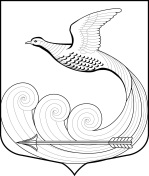 СОВЕТ ДЕПУТАТОВМуниципального образования Кипенское сельское поселение муниципального образования Ломоносовского муниципального района Ленинградской областиРЕШЕНИЕ № 16д.  Кипень                                                                                 «04» августа 2022 г.                               О внесении изменений в решениеСовета депутатов МО Кипенское сельское поселение № 45 от 14.12.2021г.«О  бюджете муниципального образования Кипенское сельское поселение муниципального образования Ломоносовский муниципальный район Ленинградской области на 2022 год и на плановый период 2023 и 2024 годов». I. Статья 1. Основные характеристики местного бюджета муниципального образования Кипенское сельское поселение муниципального образования Ломоносовского муниципального района Ленинградской области на 2022 год и на плановый период 2023 и 2024 годов. 1.Утвердить основные характеристики местного бюджета муниципального образования Кипенское сельское поселение муниципального образования Ломоносовского муниципального района  Ленинградской области на 2022 год:-прогнозируемый общий объем доходов местного бюджета муниципального образования Кипенское сельское поселение в сумме 51 359,5 тысяч рублей;-прогнозируемый общий объем расходов местного бюджета муниципального образования Кипенское сельское поселение в сумме 56 718,0 тысяч рублей.-прогнозируемый дефицит на 2022 год местного бюджета муниципального образования Кипенское сельское поселение в сумме  5 358,5 тысяч рублей.2. Утвердить основные характеристики бюджета муниципального образования Кипенское сельское поселение на 2023 и 2024 годы:-прогнозируемый общий объем доходов на 2023 год в сумме 47 996,7 тысяч рублей, на  2024 год в сумме 78 816,3 тысяч рублей.-прогнозируемый общий объем расходов на 2023 год в сумме 49 118,9 тысяч рублей, в том числе условно утверждаемые расходы в сумме  1 122,20 тыс. руб.; на 2024 год в сумме  81 164,8 тысяч рублей, в том числе условно утверждаемые расходы в сумме  2 348,50 тыс. руб.-прогнозируемый дефицит на 2023 год местного бюджета муниципального образования Кипенское сельское поселение в сумме 1 122,20 тысячи рублей-прогнозируемый дефицит на 2024 год местного бюджета муниципального образования Кипенское сельское поселение в сумме 2 348,50 тысячи рублейСтатья 2. Доходы местного бюджета муниципального образования Кипенское сельское поселение муниципального образования Ломоносовского муниципального района  Ленинградской области на 2022 год и на плановый период 2023 и 2024 годов. 1.Утвердить в пределах общего объема доходов местного бюджета муниципального образования Кипенское сельское поселение муниципального образования Ломоносовского муниципального района Ленинградской области, утвержденного статьей 1 настоящего решения, прогнозируемые поступления доходов и безвозмездные поступления на 2022-2024г.г. согласно приложению 2.Статья 4. Бюджетные ассигнования местного бюджета муниципального образования Кипенское сельское поселение муниципального образования Ломоносовского муниципального района  Ленинградской области на 2022 год и на плановый период 2023 и 2024 годов.1.Утвердить ведомственную структуру расходов местного бюджета муниципального образования Кипенское сельское поселение муниципального образования Ломоносовского муниципального района Ленинградской области на 2022 год и на плановый период 2023, 2024 годов согласно приложению 6.2.Утвердить в пределах общего объема расходов, утвержденного статьей 1 настоящего  решения распределение бюджетных ассигнований по целевым статьям (муниципальным программам муниципального образования Кипенское сельское поселение муниципального образования Ломоносовского муниципального района Ленинградской области и непрограммным направлениям деятельности), группам и подгруппам видов расходов классификации расходов бюджетов, а также по разделам и подразделам классификации расходов бюджета на 2022 год и на  плановый период 2023, 2024 годов согласно приложению 7.3.Утвердить в пределах общего объема расходов, утвержденного статьей 1 настоящего  решения распределение бюджетных ассигнований по разделам и подразделам классификации расходов бюджета на 2022 год и на  плановый период 2023,2024 годов согласно приложению 8.II.Опубликовать данное решение на официальном сайте МО Кипенское сельское поселение МО Ломоносовского муниципального района Ленинградской области.Председатель Совета депутатовМО Кипенское сельское поселение                                                                  М.В. КюнеПриложение 7                                                                                  (Приложение  2  )                                                                                  (Приложение  2  )                                                                                  (Приложение  2  )                                                                                  (Приложение  2  )                                                                                  (Приложение  2  )                                                                                  (Приложение  2  )                                                                                  (Приложение  2  )             ПРОГНОЗИРУЕМЫЕ              ПРОГНОЗИРУЕМЫЕ              ПРОГНОЗИРУЕМЫЕ              ПРОГНОЗИРУЕМЫЕ              ПРОГНОЗИРУЕМЫЕ              ПРОГНОЗИРУЕМЫЕ              ПРОГНОЗИРУЕМЫЕ              ПРОГНОЗИРУЕМЫЕ                 поступления налоговых, неналоговых доходов  и безвозмездных поступлений в бюджет муниципального образования  Кипенское сельское поселение                поступления налоговых, неналоговых доходов  и безвозмездных поступлений в бюджет муниципального образования  Кипенское сельское поселение                поступления налоговых, неналоговых доходов  и безвозмездных поступлений в бюджет муниципального образования  Кипенское сельское поселение                поступления налоговых, неналоговых доходов  и безвозмездных поступлений в бюджет муниципального образования  Кипенское сельское поселение                поступления налоговых, неналоговых доходов  и безвозмездных поступлений в бюджет муниципального образования  Кипенское сельское поселение                поступления налоговых, неналоговых доходов  и безвозмездных поступлений в бюджет муниципального образования  Кипенское сельское поселение                поступления налоговых, неналоговых доходов  и безвозмездных поступлений в бюджет муниципального образования  Кипенское сельское поселение                поступления налоговых, неналоговых доходов  и безвозмездных поступлений в бюджет муниципального образования  Кипенское сельское поселение      на 2022 год и на плановый период 2023 и 2024 годов      на 2022 год и на плановый период 2023 и 2024 годов      на 2022 год и на плановый период 2023 и 2024 годов      на 2022 год и на плановый период 2023 и 2024 годов      на 2022 год и на плановый период 2023 и 2024 годов      на 2022 год и на плановый период 2023 и 2024 годов      на 2022 год и на плановый период 2023 и 2024 годов      на 2022 год и на плановый период 2023 и 2024 годовКод бюджетнойСумма                                                     ( Тысяч рублей)Сумма                                                     ( Тысяч рублей)Сумма                                                     ( Тысяч рублей)Сумма                                                     ( Тысяч рублей)Сумма                                                     ( Тысяч рублей)Сумма                                                     ( Тысяч рублей)классификации                     Источники доходовСумма                                                     ( Тысяч рублей)Сумма                                                     ( Тысяч рублей)Сумма                                                     ( Тысяч рублей)Сумма                                                     ( Тысяч рублей)Сумма                                                     ( Тысяч рублей)Сумма                                                     ( Тысяч рублей)2022год2022год2023год2023год2024год2024год1233 4 4 5 5 1 00 00000 00 0000 000НАЛОГОВЫЕ И НЕНАЛОГОВЫЕ ДОХОДЫ32 340,3032 340,3031 175,0031 175,0032 479,632 479,6 1 01 00000 00 0000 000НАЛОГИ НА ПРИБЫЛЬ, ДОХОДЫ6 941,906 941,905 200,005 200,005 600,005 600,00 1 01 02000 01 0000 110Налог на доходы физических лиц6 941,906 941,905 200,005 200,005 600,005 600,00 1 03 00000 00 0000 000НАЛОГИ НА ТОВАРЫ (РАБОТЫ, УСЛУГИ), РЕАЛИЗУЕМЫЕ НА ТЕРРИТОРИИ РОССИЙСКОЙ ФЕДЕРАЦИИ1 082,91 082,91 126,301 126,301 171,301 171,30 1 03 02000 01 0000 110Акцизы по подакцизным товарам (продукции), производимым на территории Российской Федерации 1 082,91 082,91 126,301 126,301 171,301 171,30 1 06 00000 00 0000 000НАЛОГИ НА ИМУЩЕСТВО17 600,0017 600,0018 100,0018 100,0018 900,0018 900,00 1 06 01000 10 0000 110Налог на имущество физических лиц700,00700,00700,00700,00900,00900,00 1 06 06000 10 0000 110Земельный налог16 900,0016 900,0017 400,0017 400,0018 000,0018 000,00 1 08 00000 00 0000 000 ГОСУДАРСТВЕННАЯ ПОШЛИНА54,6054,6056,7056,7059,0059,00 1 08 04000 10 0000 110 Государственная пошлина за совершение нотариальных действий должностными лицами органов местного самоуправления, уполномоченными в соответствии с законодательными актами Российской Федерации на совершение нотариальных действий54,6054,6056,7056,7059,0059,00 1 11 00000 00 0000 000ДОХОДЫ ОТ ИСПОЛЬЗОВАНИЯ ИМУЩЕСТВА, НАХОДЯЩЕГОСЯ В ГОСУДАРСТВЕННОЙ И МУНИЦИПАЛЬНОЙ СОБСТВЕННОСТИ4 511,604 511,604 620,504 620,504 675,304 675,301 11 05000 00 0000 120Доходы, получаемые в виде арендной либо иной платы за передачу в возмездное пользование государственного и муниципального имущества (за исключением имущества бюджетных и автономных учреждений, а также имущества государственных и муниципальных унитарных предприятий, в том числе казенных)3 100,003 100,003 250,003 250,003 250,003 250,001 11 09000 00 0000 120Прочие доходы от использования имущества и прав, находящихся в государственной и муниципальной собственности (за исключением имущества бюджетных и автономных учреждений, а также имущества государственных и муниципальных унитарных предприятий, в том числе казенных)1 411,61 411,61 370,501 370,501 425,301 425,301 12 00000 00 0000 000ПЛАТЕЖИ ПРИ ПОЛЬЗОВАНИИ ПРИРОДНЫМИ РЕСУРСАМИ11,0011,0011,0011,0011,0011,001 12 01000 00 0000 120Плата за негативное воздействие на окружающую среду11,0011,0011,0011,0011,0011,001 13 00000 00 0000 000 ДОХОДЫ ОТ ОКАЗАНИЯ ПЛАТНЫХ УСЛУГ (РАБОТ) И КОМПЕНСАЦИИ ЗАТРАТ ГОСУДАРСТВА2 000,002 000,002 000,002 000,002 000,002 000,001 13 01000 00 0000 130Доходы от оказания платных услуг (работ)2 000,002 000,00 2 000,00 2 000,002 000,002 000,001 15 00000 00 0000 000АДМИНИСТРАТИВНЫЕ ПЛАТЕЖИ И СБОРЫ16,1016,1016,7016,7017,4017,40 1 15 02000 00 0000 140Платежи, взимаемые государственными и муниципальными органами (организациями) за выполнение определенных функций16,1016,1016,7016,7017,4017,401 16 00000 00 0000 000Штрафы, санкции, возмещение ущерба122,20122,2043,8043,8045,6045,601 16 07000 01 0000 140Штрафы, неустойки, пени, уплаченные в соответствии с законом или договором в случае неисполнения или ненадлежащего исполнения обязательств перед государственным (муниципальным) органом, органом управления государственным внебюджетным фондом, казенным учреждением, Центральным банком Российской Федерации, иной организацией, действующей от имени Российской Федерации110,00110,0033,8033,8035,6035,601 16 10000 00 0000 140Платежи в целях возмещения причиненного ущерба (убытков)12,2012,2010,0010,0010,0010,00 2 00 00000 00 0000 000БЕЗВОЗМЕЗДНЫЕ ПОСТУПЛЕНИЯ19 019,2019 019,2016 821,716 821,746 336,746 336,72 02 10000 00 0000 150Дотации бюджетам субъектов Российской Федерации и муниципальных образований14 158,3014 158,3014 744,5014 744,5015 433,8015 433,802 02 20000 00 0000 150Субсидии бюджетам сельских поселений  на софинансирование капитальных вложений в объекты государственной (муниципальной) собственности4 462,804 462,801 774,101 774,1030 589,530 589,52 02 30000 00 0000 150Субвенции бюджетам субъектов Российской Федерации и муниципальных образований293,10293,10303,10303,10313,4313,42 07 05000 00 0000 150Безвозмездные поступления в бюджет сельских поселений105,0105,0Всего доходов:51 359,5051 359,5047 996,7047 996,7078 816,378 816,3Приложение 6Приложение 6Приложение 6Приложение 6Приложение 6Приложение 6Приложение 6Приложение 6Приложение 6Приложение 6Приложение 6Приложение 6Приложение 6Приложение 6Приложение 6Ведомственная структура расходов бюджета муниципального образования Кипенское сельское поселение муниципального образования Ломоносовского муниципального района Ленинградской областиВедомственная структура расходов бюджета муниципального образования Кипенское сельское поселение муниципального образования Ломоносовского муниципального района Ленинградской областиВедомственная структура расходов бюджета муниципального образования Кипенское сельское поселение муниципального образования Ломоносовского муниципального района Ленинградской областиВедомственная структура расходов бюджета муниципального образования Кипенское сельское поселение муниципального образования Ломоносовского муниципального района Ленинградской областиВедомственная структура расходов бюджета муниципального образования Кипенское сельское поселение муниципального образования Ломоносовского муниципального района Ленинградской областиВедомственная структура расходов бюджета муниципального образования Кипенское сельское поселение муниципального образования Ломоносовского муниципального района Ленинградской областиВедомственная структура расходов бюджета муниципального образования Кипенское сельское поселение муниципального образования Ломоносовского муниципального района Ленинградской областиВедомственная структура расходов бюджета муниципального образования Кипенское сельское поселение муниципального образования Ломоносовского муниципального района Ленинградской областиВедомственная структура расходов бюджета муниципального образования Кипенское сельское поселение муниципального образования Ломоносовского муниципального района Ленинградской областиВедомственная структура расходов бюджета муниципального образования Кипенское сельское поселение муниципального образования Ломоносовского муниципального района Ленинградской областиВедомственная структура расходов бюджета муниципального образования Кипенское сельское поселение муниципального образования Ломоносовского муниципального района Ленинградской областиВедомственная структура расходов бюджета муниципального образования Кипенское сельское поселение муниципального образования Ломоносовского муниципального района Ленинградской областиВедомственная структура расходов бюджета муниципального образования Кипенское сельское поселение муниципального образования Ломоносовского муниципального района Ленинградской областиВедомственная структура расходов бюджета муниципального образования Кипенское сельское поселение муниципального образования Ломоносовского муниципального района Ленинградской областиВедомственная структура расходов бюджета муниципального образования Кипенское сельское поселение муниципального образования Ломоносовского муниципального района Ленинградской областиВедомственная структура расходов бюджета муниципального образования Кипенское сельское поселение муниципального образования Ломоносовского муниципального района Ленинградской областиВедомственная структура расходов бюджета муниципального образования Кипенское сельское поселение муниципального образования Ломоносовского муниципального района Ленинградской областиВедомственная структура расходов бюджета муниципального образования Кипенское сельское поселение муниципального образования Ломоносовского муниципального района Ленинградской областиВедомственная структура расходов бюджета муниципального образования Кипенское сельское поселение муниципального образования Ломоносовского муниципального района Ленинградской областиВедомственная структура расходов бюджета муниципального образования Кипенское сельское поселение муниципального образования Ломоносовского муниципального района Ленинградской областиНаименованиеНаименованиеНаименованиеНаименованиеНаименованиеМинМинРзРзРзПРПРЦСРЦСРВРВРВРСумма2023 г.2024 г.НаименованиеНаименованиеНаименованиеНаименованиеНаименованиеМинМинРзРзРзПРПРЦСРЦСРВРВРВРСумма2023 г.2024 г.МЕСТНАЯ АДМИНИСТРАЦИЯ КИПЕНСКОГО СЕЛЬСКОГО ПОСЕЛЕНИЯМЕСТНАЯ АДМИНИСТРАЦИЯ КИПЕНСКОГО СЕЛЬСКОГО ПОСЕЛЕНИЯМЕСТНАЯ АДМИНИСТРАЦИЯ КИПЕНСКОГО СЕЛЬСКОГО ПОСЕЛЕНИЯМЕСТНАЯ АДМИНИСТРАЦИЯ КИПЕНСКОГО СЕЛЬСКОГО ПОСЕЛЕНИЯМЕСТНАЯ АДМИНИСТРАЦИЯ КИПЕНСКОГО СЕЛЬСКОГО ПОСЕЛЕНИЯ90790753 718,445 461,776 110,3ОБЩЕГОСУДАРСТВЕННЫЕ ВОПРОСЫОБЩЕГОСУДАРСТВЕННЫЕ ВОПРОСЫОБЩЕГОСУДАРСТВЕННЫЕ ВОПРОСЫОБЩЕГОСУДАРСТВЕННЫЕ ВОПРОСЫОБЩЕГОСУДАРСТВЕННЫЕ ВОПРОСЫ907907010101000018 910,317 073,517 873,5Функционирование Правительства Российской Федерации, высших исполнительных органов государственной власти субъектов Российской Федерации, местных администрацийФункционирование Правительства Российской Федерации, высших исполнительных органов государственной власти субъектов Российской Федерации, местных администрацийФункционирование Правительства Российской Федерации, высших исполнительных органов государственной власти субъектов Российской Федерации, местных администрацийФункционирование Правительства Российской Федерации, высших исполнительных органов государственной власти субъектов Российской Федерации, местных администрацийФункционирование Правительства Российской Федерации, высших исполнительных органов государственной власти субъектов Российской Федерации, местных администраций907907010101040418 086,816 520,017 320,0Обеспечение деятельности аппаратов органов местного самоуправленияОбеспечение деятельности аппаратов органов местного самоуправленияОбеспечение деятельности аппаратов органов местного самоуправленияОбеспечение деятельности аппаратов органов местного самоуправленияОбеспечение деятельности аппаратов органов местного самоуправления907907010101040499.0.00.0021099.0.00.0021018 006,016 520,017 320,0Обеспечение деятельности аппаратов органов местного самоуправления (Расходы на выплаты персоналу в целях обеспечения выполнения функций государственными (муниципальными) органами, казенными учреждениями, органами управления государственными внебюджетными фондами)Обеспечение деятельности аппаратов органов местного самоуправления (Расходы на выплаты персоналу в целях обеспечения выполнения функций государственными (муниципальными) органами, казенными учреждениями, органами управления государственными внебюджетными фондами)Обеспечение деятельности аппаратов органов местного самоуправления (Расходы на выплаты персоналу в целях обеспечения выполнения функций государственными (муниципальными) органами, казенными учреждениями, органами управления государственными внебюджетными фондами)Обеспечение деятельности аппаратов органов местного самоуправления (Расходы на выплаты персоналу в целях обеспечения выполнения функций государственными (муниципальными) органами, казенными учреждениями, органами управления государственными внебюджетными фондами)Обеспечение деятельности аппаратов органов местного самоуправления (Расходы на выплаты персоналу в целях обеспечения выполнения функций государственными (муниципальными) органами, казенными учреждениями, органами управления государственными внебюджетными фондами)907907010101040499.0.00.0021099.0.00.002101001001009 851,09 500,09 800,0Расходы на выплаты персоналу государственных (муниципальных) органовРасходы на выплаты персоналу государственных (муниципальных) органовРасходы на выплаты персоналу государственных (муниципальных) органовРасходы на выплаты персоналу государственных (муниципальных) органовРасходы на выплаты персоналу государственных (муниципальных) органов907907010101040499.0.00.0021099.0.00.002101201201209 851,09 500,09 800,0Обеспечение деятельности аппаратов органов местного самоуправления (Закупка товаров, работ и услуг для обеспечения государственных (муниципальных) нужд)Обеспечение деятельности аппаратов органов местного самоуправления (Закупка товаров, работ и услуг для обеспечения государственных (муниципальных) нужд)Обеспечение деятельности аппаратов органов местного самоуправления (Закупка товаров, работ и услуг для обеспечения государственных (муниципальных) нужд)Обеспечение деятельности аппаратов органов местного самоуправления (Закупка товаров, работ и услуг для обеспечения государственных (муниципальных) нужд)Обеспечение деятельности аппаратов органов местного самоуправления (Закупка товаров, работ и услуг для обеспечения государственных (муниципальных) нужд)907907010101040499.0.00.0021099.0.00.002102002002008 135,07 000,07 500,0Иные закупки товаров, работ и услуг для обеспечения государственных (муниципальных) нуждИные закупки товаров, работ и услуг для обеспечения государственных (муниципальных) нуждИные закупки товаров, работ и услуг для обеспечения государственных (муниципальных) нуждИные закупки товаров, работ и услуг для обеспечения государственных (муниципальных) нуждИные закупки товаров, работ и услуг для обеспечения государственных (муниципальных) нужд907907010101040499.0.00.0021099.0.00.002102402402408 135,07 000,07 500,0Обеспечение деятельности аппаратов органов местного самоуправления (Иные бюджетные ассигнования)Обеспечение деятельности аппаратов органов местного самоуправления (Иные бюджетные ассигнования)Обеспечение деятельности аппаратов органов местного самоуправления (Иные бюджетные ассигнования)Обеспечение деятельности аппаратов органов местного самоуправления (Иные бюджетные ассигнования)Обеспечение деятельности аппаратов органов местного самоуправления (Иные бюджетные ассигнования)907907010101040499.0.00.0021099.0.00.0021080080080020,020,020,0Уплата налогов, сборов и иных платежейУплата налогов, сборов и иных платежейУплата налогов, сборов и иных платежейУплата налогов, сборов и иных платежейУплата налогов, сборов и иных платежей907907010101040499.0.00.0021099.0.00.0021085085085020,020,020,0Иные межбюджетные трансферты на передачу полномочий по исполнению бюджета и контролю за исполнением данного бюджетаИные межбюджетные трансферты на передачу полномочий по исполнению бюджета и контролю за исполнением данного бюджетаИные межбюджетные трансферты на передачу полномочий по исполнению бюджета и контролю за исполнением данного бюджетаИные межбюджетные трансферты на передачу полномочий по исполнению бюджета и контролю за исполнением данного бюджетаИные межбюджетные трансферты на передачу полномочий по исполнению бюджета и контролю за исполнением данного бюджета907907010101040499.0.00.0501099.0.00.0501080,8Иные межбюджетные трансферты на передачу полномочий по исполнению бюджета и контролю за исполнением данного бюджета (Межбюджетные трансферты)Иные межбюджетные трансферты на передачу полномочий по исполнению бюджета и контролю за исполнением данного бюджета (Межбюджетные трансферты)Иные межбюджетные трансферты на передачу полномочий по исполнению бюджета и контролю за исполнением данного бюджета (Межбюджетные трансферты)Иные межбюджетные трансферты на передачу полномочий по исполнению бюджета и контролю за исполнением данного бюджета (Межбюджетные трансферты)Иные межбюджетные трансферты на передачу полномочий по исполнению бюджета и контролю за исполнением данного бюджета (Межбюджетные трансферты)907907010101040499.0.00.0501099.0.00.0501050050050080,8Иные межбюджетные трансфертыИные межбюджетные трансфертыИные межбюджетные трансфертыИные межбюджетные трансфертыИные межбюджетные трансферты907907010101040499.0.00.0501099.0.00.0501054054054080,8Резервные фондыРезервные фондыРезервные фондыРезервные фондыРезервные фонды907907010101111170,050,050,0Реализация мероприятий за счет средств резервного фондаРеализация мероприятий за счет средств резервного фондаРеализация мероприятий за счет средств резервного фондаРеализация мероприятий за счет средств резервного фондаРеализация мероприятий за счет средств резервного фонда907907010101111199.0.00.0022099.0.00.0022070,050,050,0Реализация мероприятий за счет средств резервного фонда (Иные бюджетные ассигнования)Реализация мероприятий за счет средств резервного фонда (Иные бюджетные ассигнования)Реализация мероприятий за счет средств резервного фонда (Иные бюджетные ассигнования)Реализация мероприятий за счет средств резервного фонда (Иные бюджетные ассигнования)Реализация мероприятий за счет средств резервного фонда (Иные бюджетные ассигнования)907907010101111199.0.00.0022099.0.00.0022080080080070,050,050,0Резервные средстваРезервные средстваРезервные средстваРезервные средстваРезервные средства907907010101111199.0.00.0022099.0.00.0022087087087070,050,050,0Другие общегосударственные вопросыДругие общегосударственные вопросыДругие общегосударственные вопросыДругие общегосударственные вопросыДругие общегосударственные вопросы9079070101011313753,5503,5503,5Прочие расходы в рамках полномочий органов местного самоуправленияПрочие расходы в рамках полномочий органов местного самоуправленияПрочие расходы в рамках полномочий органов местного самоуправленияПрочие расходы в рамках полномочий органов местного самоуправленияПрочие расходы в рамках полномочий органов местного самоуправления907907010101131399.0.00.0028099.0.00.00280750,0500,0500,0Прочие расходы в рамках полномочий органов местного самоуправления (Закупка товаров, работ и услуг для обеспечения государственных (муниципальных) нужд)Прочие расходы в рамках полномочий органов местного самоуправления (Закупка товаров, работ и услуг для обеспечения государственных (муниципальных) нужд)Прочие расходы в рамках полномочий органов местного самоуправления (Закупка товаров, работ и услуг для обеспечения государственных (муниципальных) нужд)Прочие расходы в рамках полномочий органов местного самоуправления (Закупка товаров, работ и услуг для обеспечения государственных (муниципальных) нужд)Прочие расходы в рамках полномочий органов местного самоуправления (Закупка товаров, работ и услуг для обеспечения государственных (муниципальных) нужд)907907010101131399.0.00.0028099.0.00.00280200200200750,0500,0500,0Иные закупки товаров, работ и услуг для обеспечения государственных (муниципальных) нуждИные закупки товаров, работ и услуг для обеспечения государственных (муниципальных) нуждИные закупки товаров, работ и услуг для обеспечения государственных (муниципальных) нуждИные закупки товаров, работ и услуг для обеспечения государственных (муниципальных) нуждИные закупки товаров, работ и услуг для обеспечения государственных (муниципальных) нужд907907010101131399.0.00.0028099.0.00.00280240240240750,0500,0500,0Обеспечение выполнения органами местного самоуправления отдельных государственных полномочий Ленинградской области в сфере административных правоотношенийОбеспечение выполнения органами местного самоуправления отдельных государственных полномочий Ленинградской области в сфере административных правоотношенийОбеспечение выполнения органами местного самоуправления отдельных государственных полномочий Ленинградской области в сфере административных правоотношенийОбеспечение выполнения органами местного самоуправления отдельных государственных полномочий Ленинградской области в сфере административных правоотношенийОбеспечение выполнения органами местного самоуправления отдельных государственных полномочий Ленинградской области в сфере административных правоотношений907907010101131399.0.00.7134099.0.00.713403,53,53,5Обеспечение выполнения органами местного самоуправления отдельных государственных полномочий Ленинградской области в сфере административных правоотношений (Закупка товаров, работ и услуг для обеспечения государственных (муниципальных) нужд)Обеспечение выполнения органами местного самоуправления отдельных государственных полномочий Ленинградской области в сфере административных правоотношений (Закупка товаров, работ и услуг для обеспечения государственных (муниципальных) нужд)Обеспечение выполнения органами местного самоуправления отдельных государственных полномочий Ленинградской области в сфере административных правоотношений (Закупка товаров, работ и услуг для обеспечения государственных (муниципальных) нужд)Обеспечение выполнения органами местного самоуправления отдельных государственных полномочий Ленинградской области в сфере административных правоотношений (Закупка товаров, работ и услуг для обеспечения государственных (муниципальных) нужд)Обеспечение выполнения органами местного самоуправления отдельных государственных полномочий Ленинградской области в сфере административных правоотношений (Закупка товаров, работ и услуг для обеспечения государственных (муниципальных) нужд)907907010101131399.0.00.7134099.0.00.713402002002003,53,53,5Иные закупки товаров, работ и услуг для обеспечения государственных (муниципальных) нуждИные закупки товаров, работ и услуг для обеспечения государственных (муниципальных) нуждИные закупки товаров, работ и услуг для обеспечения государственных (муниципальных) нуждИные закупки товаров, работ и услуг для обеспечения государственных (муниципальных) нуждИные закупки товаров, работ и услуг для обеспечения государственных (муниципальных) нужд907907010101131399.0.00.7134099.0.00.713402402402403,53,53,5НАЦИОНАЛЬНАЯ ОБОРОНАНАЦИОНАЛЬНАЯ ОБОРОНАНАЦИОНАЛЬНАЯ ОБОРОНАНАЦИОНАЛЬНАЯ ОБОРОНАНАЦИОНАЛЬНАЯ ОБОРОНА9079070202020000289,6299,6309,9Мобилизационная и вневойсковая подготовкаМобилизационная и вневойсковая подготовкаМобилизационная и вневойсковая подготовкаМобилизационная и вневойсковая подготовкаМобилизационная и вневойсковая подготовка9079070202020303289,6299,6309,9Осуществление первичного воинского учета на территориях, где отсутствуют военные комиссариатыОсуществление первичного воинского учета на территориях, где отсутствуют военные комиссариатыОсуществление первичного воинского учета на территориях, где отсутствуют военные комиссариатыОсуществление первичного воинского учета на территориях, где отсутствуют военные комиссариатыОсуществление первичного воинского учета на территориях, где отсутствуют военные комиссариаты907907020202030399.0.00.5118099.0.00.51180289,6299,6309,9Осуществление первичного воинского учета на территориях, где отсутствуют военные комиссариаты (Расходы на выплаты персоналу в целях обеспечения выполнения функций государственными (муниципальными) органами, казенными учреждениями, органами управления государственными внебюджетными фондами)Осуществление первичного воинского учета на территориях, где отсутствуют военные комиссариаты (Расходы на выплаты персоналу в целях обеспечения выполнения функций государственными (муниципальными) органами, казенными учреждениями, органами управления государственными внебюджетными фондами)Осуществление первичного воинского учета на территориях, где отсутствуют военные комиссариаты (Расходы на выплаты персоналу в целях обеспечения выполнения функций государственными (муниципальными) органами, казенными учреждениями, органами управления государственными внебюджетными фондами)Осуществление первичного воинского учета на территориях, где отсутствуют военные комиссариаты (Расходы на выплаты персоналу в целях обеспечения выполнения функций государственными (муниципальными) органами, казенными учреждениями, органами управления государственными внебюджетными фондами)Осуществление первичного воинского учета на территориях, где отсутствуют военные комиссариаты (Расходы на выплаты персоналу в целях обеспечения выполнения функций государственными (муниципальными) органами, казенными учреждениями, органами управления государственными внебюджетными фондами)907907020202030399.0.00.5118099.0.00.51180100100100289,6299,6309,9Расходы на выплаты персоналу государственных (муниципальных) органовРасходы на выплаты персоналу государственных (муниципальных) органовРасходы на выплаты персоналу государственных (муниципальных) органовРасходы на выплаты персоналу государственных (муниципальных) органовРасходы на выплаты персоналу государственных (муниципальных) органов907907020202030399.0.00.5118099.0.00.51180120120120289,6299,6309,9НАЦИОНАЛЬНАЯ БЕЗОПАСНОСТЬ И ПРАВООХРАНИТЕЛЬНАЯ ДЕЯТЕЛЬНОСТЬНАЦИОНАЛЬНАЯ БЕЗОПАСНОСТЬ И ПРАВООХРАНИТЕЛЬНАЯ ДЕЯТЕЛЬНОСТЬНАЦИОНАЛЬНАЯ БЕЗОПАСНОСТЬ И ПРАВООХРАНИТЕЛЬНАЯ ДЕЯТЕЛЬНОСТЬНАЦИОНАЛЬНАЯ БЕЗОПАСНОСТЬ И ПРАВООХРАНИТЕЛЬНАЯ ДЕЯТЕЛЬНОСТЬНАЦИОНАЛЬНАЯ БЕЗОПАСНОСТЬ И ПРАВООХРАНИТЕЛЬНАЯ ДЕЯТЕЛЬНОСТЬ90790703030300001 100,02 541,760,0Защита населения и территории от чрезвычайных ситуаций природного и техногенного характера, пожарная безопасностьЗащита населения и территории от чрезвычайных ситуаций природного и техногенного характера, пожарная безопасностьЗащита населения и территории от чрезвычайных ситуаций природного и техногенного характера, пожарная безопасностьЗащита населения и территории от чрезвычайных ситуаций природного и техногенного характера, пожарная безопасностьЗащита населения и территории от чрезвычайных ситуаций природного и техногенного характера, пожарная безопасность90790703030310101 100,02 541,760,0Проведение превентивных мероприятий в области пожарной безопасности.Проведение превентивных мероприятий в области пожарной безопасности.Проведение превентивных мероприятий в области пожарной безопасности.Проведение превентивных мероприятий в области пожарной безопасности.Проведение превентивных мероприятий в области пожарной безопасности.907907030303101007.4.01.0119007.4.01.01190200,02 181,7Проведение превентивных мероприятий в области пожарной безопасности. (Закупка товаров, работ и услуг для обеспечения государственных (муниципальных) нужд)Проведение превентивных мероприятий в области пожарной безопасности. (Закупка товаров, работ и услуг для обеспечения государственных (муниципальных) нужд)Проведение превентивных мероприятий в области пожарной безопасности. (Закупка товаров, работ и услуг для обеспечения государственных (муниципальных) нужд)Проведение превентивных мероприятий в области пожарной безопасности. (Закупка товаров, работ и услуг для обеспечения государственных (муниципальных) нужд)Проведение превентивных мероприятий в области пожарной безопасности. (Закупка товаров, работ и услуг для обеспечения государственных (муниципальных) нужд)907907030303101007.4.01.0119007.4.01.01190200200200200,02 181,7Иные закупки товаров, работ и услуг для обеспечения государственных (муниципальных) нуждИные закупки товаров, работ и услуг для обеспечения государственных (муниципальных) нуждИные закупки товаров, работ и услуг для обеспечения государственных (муниципальных) нуждИные закупки товаров, работ и услуг для обеспечения государственных (муниципальных) нуждИные закупки товаров, работ и услуг для обеспечения государственных (муниципальных) нужд907907030303101007.4.01.0119007.4.01.01190240240240200,02 181,7Мероприятия,направленные на защиту населения и территории от ЧС.Мероприятия,направленные на защиту населения и территории от ЧС.Мероприятия,направленные на защиту населения и территории от ЧС.Мероприятия,направленные на защиту населения и территории от ЧС.Мероприятия,направленные на защиту населения и территории от ЧС.907907030303101007.4.01.0119107.4.01.01191900,0360,060,0Мероприятия,направленные на защиту населения и территории от ЧС. (Закупка товаров, работ и услуг для обеспечения государственных (муниципальных) нужд)Мероприятия,направленные на защиту населения и территории от ЧС. (Закупка товаров, работ и услуг для обеспечения государственных (муниципальных) нужд)Мероприятия,направленные на защиту населения и территории от ЧС. (Закупка товаров, работ и услуг для обеспечения государственных (муниципальных) нужд)Мероприятия,направленные на защиту населения и территории от ЧС. (Закупка товаров, работ и услуг для обеспечения государственных (муниципальных) нужд)Мероприятия,направленные на защиту населения и территории от ЧС. (Закупка товаров, работ и услуг для обеспечения государственных (муниципальных) нужд)907907030303101007.4.01.0119107.4.01.01191200200200900,0360,060,0Иные закупки товаров, работ и услуг для обеспечения государственных (муниципальных) нуждИные закупки товаров, работ и услуг для обеспечения государственных (муниципальных) нуждИные закупки товаров, работ и услуг для обеспечения государственных (муниципальных) нуждИные закупки товаров, работ и услуг для обеспечения государственных (муниципальных) нуждИные закупки товаров, работ и услуг для обеспечения государственных (муниципальных) нужд907907030303101007.4.01.0119107.4.01.01191240240240900,0360,060,0НАЦИОНАЛЬНАЯ ЭКОНОМИКАНАЦИОНАЛЬНАЯ ЭКОНОМИКАНАЦИОНАЛЬНАЯ ЭКОНОМИКАНАЦИОНАЛЬНАЯ ЭКОНОМИКАНАЦИОНАЛЬНАЯ ЭКОНОМИКА90790704040400002 225,23 626,333 598,6Дорожное хозяйство (дорожные фонды)Дорожное хозяйство (дорожные фонды)Дорожное хозяйство (дорожные фонды)Дорожное хозяйство (дорожные фонды)Дорожное хозяйство (дорожные фонды)90790704040409092 225,23 626,333 598,6Ремонт и содержание автомобильных дорог общего пользования местного значения.Ремонт и содержание автомобильных дорог общего пользования местного значения.Ремонт и содержание автомобильных дорог общего пользования местного значения.Ремонт и содержание автомобильных дорог общего пользования местного значения.Ремонт и содержание автомобильных дорог общего пользования местного значения.907907040404090905.4.01.0116005.4.01.011601 000,02 528,3105,9Ремонт и содержание автомобильных дорог общего пользования местного значения. (Закупка товаров, работ и услуг для обеспечения государственных (муниципальных) нужд)Ремонт и содержание автомобильных дорог общего пользования местного значения. (Закупка товаров, работ и услуг для обеспечения государственных (муниципальных) нужд)Ремонт и содержание автомобильных дорог общего пользования местного значения. (Закупка товаров, работ и услуг для обеспечения государственных (муниципальных) нужд)Ремонт и содержание автомобильных дорог общего пользования местного значения. (Закупка товаров, работ и услуг для обеспечения государственных (муниципальных) нужд)Ремонт и содержание автомобильных дорог общего пользования местного значения. (Закупка товаров, работ и услуг для обеспечения государственных (муниципальных) нужд)907907040404090905.4.01.0116005.4.01.011602002002001 000,02 528,3105,9Иные закупки товаров, работ и услуг для обеспечения государственных (муниципальных) нуждИные закупки товаров, работ и услуг для обеспечения государственных (муниципальных) нуждИные закупки товаров, работ и услуг для обеспечения государственных (муниципальных) нуждИные закупки товаров, работ и услуг для обеспечения государственных (муниципальных) нуждИные закупки товаров, работ и услуг для обеспечения государственных (муниципальных) нужд907907040404090905.4.01.0116005.4.01.011602402402401 000,02 528,3105,9Паспортизация дорог местного значения.Паспортизация дорог местного значения.Паспортизация дорог местного значения.Паспортизация дорог местного значения.Паспортизация дорог местного значения.907907040404090905.4.01.0117005.4.01.01170100,0100,0100,0Паспортизация дорог местного значения. (Закупка товаров, работ и услуг для обеспечения государственных (муниципальных) нужд)Паспортизация дорог местного значения. (Закупка товаров, работ и услуг для обеспечения государственных (муниципальных) нужд)Паспортизация дорог местного значения. (Закупка товаров, работ и услуг для обеспечения государственных (муниципальных) нужд)Паспортизация дорог местного значения. (Закупка товаров, работ и услуг для обеспечения государственных (муниципальных) нужд)Паспортизация дорог местного значения. (Закупка товаров, работ и услуг для обеспечения государственных (муниципальных) нужд)907907040404090905.4.01.0117005.4.01.01170200200200100,0100,0100,0Иные закупки товаров, работ и услуг для обеспечения государственных (муниципальных) нуждИные закупки товаров, работ и услуг для обеспечения государственных (муниципальных) нуждИные закупки товаров, работ и услуг для обеспечения государственных (муниципальных) нуждИные закупки товаров, работ и услуг для обеспечения государственных (муниципальных) нуждИные закупки товаров, работ и услуг для обеспечения государственных (муниципальных) нужд907907040404090905.4.01.0117005.4.01.01170240240240100,0100,0100,0Капитальный ремонт и ремонт автомобильных дорог общего пользования местного значения, имеющих социально-значимый характер(конкурсные).Капитальный ремонт и ремонт автомобильных дорог общего пользования местного значения, имеющих социально-значимый характер(конкурсные).Капитальный ремонт и ремонт автомобильных дорог общего пользования местного значения, имеющих социально-значимый характер(конкурсные).Капитальный ремонт и ремонт автомобильных дорог общего пользования местного значения, имеющих социально-значимый характер(конкурсные).Капитальный ремонт и ремонт автомобильных дорог общего пользования местного значения, имеющих социально-значимый характер(конкурсные).907907040404090905.4.01.S420005.4.01.S4200898,033 292,7Капитальный ремонт и ремонт автомобильных дорог общего пользования местного значения, имеющих социально-значимый характер(конкурсные). (Закупка товаров, работ и услуг для обеспечения государственных (муниципальных) нужд)Капитальный ремонт и ремонт автомобильных дорог общего пользования местного значения, имеющих социально-значимый характер(конкурсные). (Закупка товаров, работ и услуг для обеспечения государственных (муниципальных) нужд)Капитальный ремонт и ремонт автомобильных дорог общего пользования местного значения, имеющих социально-значимый характер(конкурсные). (Закупка товаров, работ и услуг для обеспечения государственных (муниципальных) нужд)Капитальный ремонт и ремонт автомобильных дорог общего пользования местного значения, имеющих социально-значимый характер(конкурсные). (Закупка товаров, работ и услуг для обеспечения государственных (муниципальных) нужд)Капитальный ремонт и ремонт автомобильных дорог общего пользования местного значения, имеющих социально-значимый характер(конкурсные). (Закупка товаров, работ и услуг для обеспечения государственных (муниципальных) нужд)907907040404090905.4.01.S420005.4.01.S4200200200200898,033 292,7Иные закупки товаров, работ и услуг для обеспечения государственных (муниципальных) нуждИные закупки товаров, работ и услуг для обеспечения государственных (муниципальных) нуждИные закупки товаров, работ и услуг для обеспечения государственных (муниципальных) нуждИные закупки товаров, работ и услуг для обеспечения государственных (муниципальных) нуждИные закупки товаров, работ и услуг для обеспечения государственных (муниципальных) нужд907907040404090905.4.01.S420005.4.01.S4200240240240898,033 292,7Мероприятия, направленные на реализацию областного закона от 28 декабря 2018 года № 147-оз "О старостах сельских населённых пунктов Ленинградской области и содействии участию населения в осуществлении местного самоуправления в иных формах на частях территорий муниципальных образований Ленинградской области "Мероприятия, направленные на реализацию областного закона от 28 декабря 2018 года № 147-оз "О старостах сельских населённых пунктов Ленинградской области и содействии участию населения в осуществлении местного самоуправления в иных формах на частях территорий муниципальных образований Ленинградской области "Мероприятия, направленные на реализацию областного закона от 28 декабря 2018 года № 147-оз "О старостах сельских населённых пунктов Ленинградской области и содействии участию населения в осуществлении местного самоуправления в иных формах на частях территорий муниципальных образований Ленинградской области "Мероприятия, направленные на реализацию областного закона от 28 декабря 2018 года № 147-оз "О старостах сельских населённых пунктов Ленинградской области и содействии участию населения в осуществлении местного самоуправления в иных формах на частях территорий муниципальных образований Ленинградской области "Мероприятия, направленные на реализацию областного закона от 28 декабря 2018 года № 147-оз "О старостах сельских населённых пунктов Ленинградской области и содействии участию населения в осуществлении местного самоуправления в иных формах на частях территорий муниципальных образований Ленинградской области "907907040404090908.4.01.S477008.4.01.S4770725,2Мероприятия, направленные на реализацию областного закона от 28 декабря 2018 года № 147-оз "О старостах сельских населённых пунктов Ленинградской области и содействии участию населения в осуществлении местного самоуправления в иных формах на частях территорий муниципальных образований Ленинградской области " (Закупка товаров, работ и услуг для обеспечения государственных (муниципальных) нужд)Мероприятия, направленные на реализацию областного закона от 28 декабря 2018 года № 147-оз "О старостах сельских населённых пунктов Ленинградской области и содействии участию населения в осуществлении местного самоуправления в иных формах на частях территорий муниципальных образований Ленинградской области " (Закупка товаров, работ и услуг для обеспечения государственных (муниципальных) нужд)Мероприятия, направленные на реализацию областного закона от 28 декабря 2018 года № 147-оз "О старостах сельских населённых пунктов Ленинградской области и содействии участию населения в осуществлении местного самоуправления в иных формах на частях территорий муниципальных образований Ленинградской области " (Закупка товаров, работ и услуг для обеспечения государственных (муниципальных) нужд)Мероприятия, направленные на реализацию областного закона от 28 декабря 2018 года № 147-оз "О старостах сельских населённых пунктов Ленинградской области и содействии участию населения в осуществлении местного самоуправления в иных формах на частях территорий муниципальных образований Ленинградской области " (Закупка товаров, работ и услуг для обеспечения государственных (муниципальных) нужд)Мероприятия, направленные на реализацию областного закона от 28 декабря 2018 года № 147-оз "О старостах сельских населённых пунктов Ленинградской области и содействии участию населения в осуществлении местного самоуправления в иных формах на частях территорий муниципальных образований Ленинградской области " (Закупка товаров, работ и услуг для обеспечения государственных (муниципальных) нужд)907907040404090908.4.01.S477008.4.01.S4770200200200725,2Иные закупки товаров, работ и услуг для обеспечения государственных (муниципальных) нуждИные закупки товаров, работ и услуг для обеспечения государственных (муниципальных) нуждИные закупки товаров, работ и услуг для обеспечения государственных (муниципальных) нуждИные закупки товаров, работ и услуг для обеспечения государственных (муниципальных) нуждИные закупки товаров, работ и услуг для обеспечения государственных (муниципальных) нужд907907040404090908.4.01.S477008.4.01.S4770240240240725,2Мероприятия,направленные на совершенствование организации уличного движения транспортных средств и пешеходов на территории сельского поселенияМероприятия,направленные на совершенствование организации уличного движения транспортных средств и пешеходов на территории сельского поселенияМероприятия,направленные на совершенствование организации уличного движения транспортных средств и пешеходов на территории сельского поселенияМероприятия,направленные на совершенствование организации уличного движения транспортных средств и пешеходов на территории сельского поселенияМероприятия,направленные на совершенствование организации уличного движения транспортных средств и пешеходов на территории сельского поселения907907040404090910.4.01.0116110.4.01.01161400,0100,0100,0Мероприятия,направленные на совершенствование организации уличного движения транспортных средств и пешеходов на территории сельского поселения (Закупка товаров, работ и услуг для обеспечения государственных (муниципальных) нужд)Мероприятия,направленные на совершенствование организации уличного движения транспортных средств и пешеходов на территории сельского поселения (Закупка товаров, работ и услуг для обеспечения государственных (муниципальных) нужд)Мероприятия,направленные на совершенствование организации уличного движения транспортных средств и пешеходов на территории сельского поселения (Закупка товаров, работ и услуг для обеспечения государственных (муниципальных) нужд)Мероприятия,направленные на совершенствование организации уличного движения транспортных средств и пешеходов на территории сельского поселения (Закупка товаров, работ и услуг для обеспечения государственных (муниципальных) нужд)Мероприятия,направленные на совершенствование организации уличного движения транспортных средств и пешеходов на территории сельского поселения (Закупка товаров, работ и услуг для обеспечения государственных (муниципальных) нужд)907907040404090910.4.01.0116110.4.01.01161200200200400,0100,0100,0Иные закупки товаров, работ и услуг для обеспечения государственных (муниципальных) нуждИные закупки товаров, работ и услуг для обеспечения государственных (муниципальных) нуждИные закупки товаров, работ и услуг для обеспечения государственных (муниципальных) нуждИные закупки товаров, работ и услуг для обеспечения государственных (муниципальных) нуждИные закупки товаров, работ и услуг для обеспечения государственных (муниципальных) нужд907907040404090910.4.01.0116110.4.01.01161240240240400,0100,0100,0ЖИЛИЩНО-КОММУНАЛЬНОЕ ХОЗЯЙСТВОЖИЛИЩНО-КОММУНАЛЬНОЕ ХОЗЯЙСТВОЖИЛИЩНО-КОММУНАЛЬНОЕ ХОЗЯЙСТВОЖИЛИЩНО-КОММУНАЛЬНОЕ ХОЗЯЙСТВОЖИЛИЩНО-КОММУНАЛЬНОЕ ХОЗЯЙСТВО907907050505000018 096,712 465,114 288,8Жилищное хозяйствоЖилищное хозяйствоЖилищное хозяйствоЖилищное хозяйствоЖилищное хозяйство90790705050501011 183,71 027,01 027,0Мероприятия по обеспечению муниципальной программы муниципального образования Кипенское сельское поселение "Капитальный ремонт многоквартирных домов"Мероприятия по обеспечению муниципальной программы муниципального образования Кипенское сельское поселение "Капитальный ремонт многоквартирных домов"Мероприятия по обеспечению муниципальной программы муниципального образования Кипенское сельское поселение "Капитальный ремонт многоквартирных домов"Мероприятия по обеспечению муниципальной программы муниципального образования Кипенское сельское поселение "Капитальный ремонт многоквартирных домов"Мероприятия по обеспечению муниципальной программы муниципального образования Кипенское сельское поселение "Капитальный ремонт многоквартирных домов"907907050505010103.4.01.0103003.4.01.010301 147,7991,0991,0Мероприятия по обеспечению муниципальной программы муниципального образования Кипенское сельское поселение "Капитальный ремонт многоквартирных домов" (Закупка товаров, работ и услуг для обеспечения государственных (муниципальных) нужд)Мероприятия по обеспечению муниципальной программы муниципального образования Кипенское сельское поселение "Капитальный ремонт многоквартирных домов" (Закупка товаров, работ и услуг для обеспечения государственных (муниципальных) нужд)Мероприятия по обеспечению муниципальной программы муниципального образования Кипенское сельское поселение "Капитальный ремонт многоквартирных домов" (Закупка товаров, работ и услуг для обеспечения государственных (муниципальных) нужд)Мероприятия по обеспечению муниципальной программы муниципального образования Кипенское сельское поселение "Капитальный ремонт многоквартирных домов" (Закупка товаров, работ и услуг для обеспечения государственных (муниципальных) нужд)Мероприятия по обеспечению муниципальной программы муниципального образования Кипенское сельское поселение "Капитальный ремонт многоквартирных домов" (Закупка товаров, работ и услуг для обеспечения государственных (муниципальных) нужд)907907050505010103.4.01.0103003.4.01.010302002002001 143,0990,0990,0Иные закупки товаров, работ и услуг для обеспечения государственных (муниципальных) нуждИные закупки товаров, работ и услуг для обеспечения государственных (муниципальных) нуждИные закупки товаров, работ и услуг для обеспечения государственных (муниципальных) нуждИные закупки товаров, работ и услуг для обеспечения государственных (муниципальных) нуждИные закупки товаров, работ и услуг для обеспечения государственных (муниципальных) нужд907907050505010103.4.01.0103003.4.01.010302402402401 143,0990,0990,0Мероприятия по обеспечению муниципальной программы муниципального образования Кипенское сельское поселение "Капитальный ремонт многоквартирных домов" (Иные бюджетные ассигнования)Мероприятия по обеспечению муниципальной программы муниципального образования Кипенское сельское поселение "Капитальный ремонт многоквартирных домов" (Иные бюджетные ассигнования)Мероприятия по обеспечению муниципальной программы муниципального образования Кипенское сельское поселение "Капитальный ремонт многоквартирных домов" (Иные бюджетные ассигнования)Мероприятия по обеспечению муниципальной программы муниципального образования Кипенское сельское поселение "Капитальный ремонт многоквартирных домов" (Иные бюджетные ассигнования)Мероприятия по обеспечению муниципальной программы муниципального образования Кипенское сельское поселение "Капитальный ремонт многоквартирных домов" (Иные бюджетные ассигнования)907907050505010103.4.01.0103003.4.01.010308008008004,71,01,0Исполнение судебных актовИсполнение судебных актовИсполнение судебных актовИсполнение судебных актовИсполнение судебных актов907907050505010103.4.01.0103003.4.01.010308308308303,7Уплата налогов, сборов и иных платежейУплата налогов, сборов и иных платежейУплата налогов, сборов и иных платежейУплата налогов, сборов и иных платежейУплата налогов, сборов и иных платежей907907050505010103.4.01.0103003.4.01.010308508508501,01,01,0Мероприятия по обеспечению начисления, сбора платы за соцнайм муниципального жилья в рамках непрограмных направлений деятельности органов местного самоуправленияМероприятия по обеспечению начисления, сбора платы за соцнайм муниципального жилья в рамках непрограмных направлений деятельности органов местного самоуправленияМероприятия по обеспечению начисления, сбора платы за соцнайм муниципального жилья в рамках непрограмных направлений деятельности органов местного самоуправленияМероприятия по обеспечению начисления, сбора платы за соцнайм муниципального жилья в рамках непрограмных направлений деятельности органов местного самоуправленияМероприятия по обеспечению начисления, сбора платы за соцнайм муниципального жилья в рамках непрограмных направлений деятельности органов местного самоуправления907907050505010199.0.00.8003099.0.00.8003036,036,036,0Мероприятия по обеспечению начисления, сбора платы за соцнайм муниципального жилья в рамках непрограмных направлений деятельности органов местного самоуправления (Закупка товаров, работ и услуг для обеспечения государственных (муниципальных) нужд)Мероприятия по обеспечению начисления, сбора платы за соцнайм муниципального жилья в рамках непрограмных направлений деятельности органов местного самоуправления (Закупка товаров, работ и услуг для обеспечения государственных (муниципальных) нужд)Мероприятия по обеспечению начисления, сбора платы за соцнайм муниципального жилья в рамках непрограмных направлений деятельности органов местного самоуправления (Закупка товаров, работ и услуг для обеспечения государственных (муниципальных) нужд)Мероприятия по обеспечению начисления, сбора платы за соцнайм муниципального жилья в рамках непрограмных направлений деятельности органов местного самоуправления (Закупка товаров, работ и услуг для обеспечения государственных (муниципальных) нужд)Мероприятия по обеспечению начисления, сбора платы за соцнайм муниципального жилья в рамках непрограмных направлений деятельности органов местного самоуправления (Закупка товаров, работ и услуг для обеспечения государственных (муниципальных) нужд)907907050505010199.0.00.8003099.0.00.8003020020020036,036,036,0Иные закупки товаров, работ и услуг для обеспечения государственных (муниципальных) нуждИные закупки товаров, работ и услуг для обеспечения государственных (муниципальных) нуждИные закупки товаров, работ и услуг для обеспечения государственных (муниципальных) нуждИные закупки товаров, работ и услуг для обеспечения государственных (муниципальных) нуждИные закупки товаров, работ и услуг для обеспечения государственных (муниципальных) нужд907907050505010199.0.00.8003099.0.00.8003024024024036,036,036,0Коммунальное хозяйствоКоммунальное хозяйствоКоммунальное хозяйствоКоммунальное хозяйствоКоммунальное хозяйство90790705050502021 500,0100,0200,0Мероприятия пр строительству и реконструкции объектов водоснабжения,водоотведения и очистки сточных вод.Мероприятия пр строительству и реконструкции объектов водоснабжения,водоотведения и очистки сточных вод.Мероприятия пр строительству и реконструкции объектов водоснабжения,водоотведения и очистки сточных вод.Мероприятия пр строительству и реконструкции объектов водоснабжения,водоотведения и очистки сточных вод.Мероприятия пр строительству и реконструкции объектов водоснабжения,водоотведения и очистки сточных вод.907907050505020209.4.01.S025009.4.01.S0250300,0Мероприятия пр строительству и реконструкции объектов водоснабжения,водоотведения и очистки сточных вод. (Капитальные вложения в объекты государственной (муниципальной) собственности)Мероприятия пр строительству и реконструкции объектов водоснабжения,водоотведения и очистки сточных вод. (Капитальные вложения в объекты государственной (муниципальной) собственности)Мероприятия пр строительству и реконструкции объектов водоснабжения,водоотведения и очистки сточных вод. (Капитальные вложения в объекты государственной (муниципальной) собственности)Мероприятия пр строительству и реконструкции объектов водоснабжения,водоотведения и очистки сточных вод. (Капитальные вложения в объекты государственной (муниципальной) собственности)Мероприятия пр строительству и реконструкции объектов водоснабжения,водоотведения и очистки сточных вод. (Капитальные вложения в объекты государственной (муниципальной) собственности)907907050505020209.4.01.S025009.4.01.S0250400400400300,0Бюджетные инвестицииБюджетные инвестицииБюджетные инвестицииБюджетные инвестицииБюджетные инвестиции907907050505020209.4.01.S025009.4.01.S0250410410410300,0Мероприятия по обслуживанию объектов коммунального хозяйства, находящегося в муниципальной собственностиМероприятия по обслуживанию объектов коммунального хозяйства, находящегося в муниципальной собственностиМероприятия по обслуживанию объектов коммунального хозяйства, находящегося в муниципальной собственностиМероприятия по обслуживанию объектов коммунального хозяйства, находящегося в муниципальной собственностиМероприятия по обслуживанию объектов коммунального хозяйства, находящегося в муниципальной собственности907907050505020299.0.00.8004099.0.00.800401 200,0100,0200,0Мероприятия по обслуживанию объектов коммунального хозяйства, находящегося в муниципальной собственности (Закупка товаров, работ и услуг для обеспечения государственных (муниципальных) нужд)Мероприятия по обслуживанию объектов коммунального хозяйства, находящегося в муниципальной собственности (Закупка товаров, работ и услуг для обеспечения государственных (муниципальных) нужд)Мероприятия по обслуживанию объектов коммунального хозяйства, находящегося в муниципальной собственности (Закупка товаров, работ и услуг для обеспечения государственных (муниципальных) нужд)Мероприятия по обслуживанию объектов коммунального хозяйства, находящегося в муниципальной собственности (Закупка товаров, работ и услуг для обеспечения государственных (муниципальных) нужд)Мероприятия по обслуживанию объектов коммунального хозяйства, находящегося в муниципальной собственности (Закупка товаров, работ и услуг для обеспечения государственных (муниципальных) нужд)907907050505020299.0.00.8004099.0.00.800402002002001 200,0100,0200,0Иные закупки товаров, работ и услуг для обеспечения государственных (муниципальных) нуждИные закупки товаров, работ и услуг для обеспечения государственных (муниципальных) нуждИные закупки товаров, работ и услуг для обеспечения государственных (муниципальных) нуждИные закупки товаров, работ и услуг для обеспечения государственных (муниципальных) нуждИные закупки товаров, работ и услуг для обеспечения государственных (муниципальных) нужд907907050505020299.0.00.8004099.0.00.800402402402401 200,0100,0200,0БлагоустройствоБлагоустройствоБлагоустройствоБлагоустройствоБлагоустройство907907050505030315 413,011 338,113 061,8Мероприятия на поддержку развития общественной инфраструктуры муниципального значения муниципального образования Кипенское сельское поселениеМероприятия на поддержку развития общественной инфраструктуры муниципального значения муниципального образования Кипенское сельское поселениеМероприятия на поддержку развития общественной инфраструктуры муниципального значения муниципального образования Кипенское сельское поселениеМероприятия на поддержку развития общественной инфраструктуры муниципального значения муниципального образования Кипенское сельское поселениеМероприятия на поддержку развития общественной инфраструктуры муниципального значения муниципального образования Кипенское сельское поселение907907050505030302.4.01.S484002.4.01.S48401 052,6Мероприятия на поддержку развития общественной инфраструктуры муниципального значения муниципального образования Кипенское сельское поселение (Закупка товаров, работ и услуг для обеспечения государственных (муниципальных) нужд)Мероприятия на поддержку развития общественной инфраструктуры муниципального значения муниципального образования Кипенское сельское поселение (Закупка товаров, работ и услуг для обеспечения государственных (муниципальных) нужд)Мероприятия на поддержку развития общественной инфраструктуры муниципального значения муниципального образования Кипенское сельское поселение (Закупка товаров, работ и услуг для обеспечения государственных (муниципальных) нужд)Мероприятия на поддержку развития общественной инфраструктуры муниципального значения муниципального образования Кипенское сельское поселение (Закупка товаров, работ и услуг для обеспечения государственных (муниципальных) нужд)Мероприятия на поддержку развития общественной инфраструктуры муниципального значения муниципального образования Кипенское сельское поселение (Закупка товаров, работ и услуг для обеспечения государственных (муниципальных) нужд)907907050505030302.4.01.S484002.4.01.S48402002002001 052,6Иные закупки товаров, работ и услуг для обеспечения государственных (муниципальных) нуждИные закупки товаров, работ и услуг для обеспечения государственных (муниципальных) нуждИные закупки товаров, работ и услуг для обеспечения государственных (муниципальных) нуждИные закупки товаров, работ и услуг для обеспечения государственных (муниципальных) нуждИные закупки товаров, работ и услуг для обеспечения государственных (муниципальных) нужд907907050505030302.4.01.S484002.4.01.S48402402402401 052,6Мероприятия по модернизации, ремонту и поддержанию в работоспособном состоянии уличного освещения, прокладке новых линийМероприятия по модернизации, ремонту и поддержанию в работоспособном состоянии уличного освещения, прокладке новых линийМероприятия по модернизации, ремонту и поддержанию в работоспособном состоянии уличного освещения, прокладке новых линийМероприятия по модернизации, ремонту и поддержанию в работоспособном состоянии уличного освещения, прокладке новых линийМероприятия по модернизации, ремонту и поддержанию в работоспособном состоянии уличного освещения, прокладке новых линий907907050505030304.4.01.0104004.4.01.01040280,0416,0550,0Мероприятия по модернизации, ремонту и поддержанию в работоспособном состоянии уличного освещения, прокладке новых линий (Закупка товаров, работ и услуг для обеспечения государственных (муниципальных) нужд)Мероприятия по модернизации, ремонту и поддержанию в работоспособном состоянии уличного освещения, прокладке новых линий (Закупка товаров, работ и услуг для обеспечения государственных (муниципальных) нужд)Мероприятия по модернизации, ремонту и поддержанию в работоспособном состоянии уличного освещения, прокладке новых линий (Закупка товаров, работ и услуг для обеспечения государственных (муниципальных) нужд)Мероприятия по модернизации, ремонту и поддержанию в работоспособном состоянии уличного освещения, прокладке новых линий (Закупка товаров, работ и услуг для обеспечения государственных (муниципальных) нужд)Мероприятия по модернизации, ремонту и поддержанию в работоспособном состоянии уличного освещения, прокладке новых линий (Закупка товаров, работ и услуг для обеспечения государственных (муниципальных) нужд)907907050505030304.4.01.0104004.4.01.01040200200200280,0416,0550,0Иные закупки товаров, работ и услуг для обеспечения государственных (муниципальных) нуждИные закупки товаров, работ и услуг для обеспечения государственных (муниципальных) нуждИные закупки товаров, работ и услуг для обеспечения государственных (муниципальных) нуждИные закупки товаров, работ и услуг для обеспечения государственных (муниципальных) нуждИные закупки товаров, работ и услуг для обеспечения государственных (муниципальных) нужд907907050505030304.4.01.0104004.4.01.01040240240240280,0416,0550,0Мероприятия по закупке материалов и инструментов для обслуживания линий уличного освещенияМероприятия по закупке материалов и инструментов для обслуживания линий уличного освещенияМероприятия по закупке материалов и инструментов для обслуживания линий уличного освещенияМероприятия по закупке материалов и инструментов для обслуживания линий уличного освещенияМероприятия по закупке материалов и инструментов для обслуживания линий уличного освещения907907050505030304.4.01.0105004.4.01.01050863,0800,0800,0Мероприятия по закупке материалов и инструментов для обслуживания линий уличного освещения (Закупка товаров, работ и услуг для обеспечения государственных (муниципальных) нужд)Мероприятия по закупке материалов и инструментов для обслуживания линий уличного освещения (Закупка товаров, работ и услуг для обеспечения государственных (муниципальных) нужд)Мероприятия по закупке материалов и инструментов для обслуживания линий уличного освещения (Закупка товаров, работ и услуг для обеспечения государственных (муниципальных) нужд)Мероприятия по закупке материалов и инструментов для обслуживания линий уличного освещения (Закупка товаров, работ и услуг для обеспечения государственных (муниципальных) нужд)Мероприятия по закупке материалов и инструментов для обслуживания линий уличного освещения (Закупка товаров, работ и услуг для обеспечения государственных (муниципальных) нужд)907907050505030304.4.01.0105004.4.01.01050200200200863,0800,0800,0Иные закупки товаров, работ и услуг для обеспечения государственных (муниципальных) нуждИные закупки товаров, работ и услуг для обеспечения государственных (муниципальных) нуждИные закупки товаров, работ и услуг для обеспечения государственных (муниципальных) нуждИные закупки товаров, работ и услуг для обеспечения государственных (муниципальных) нуждИные закупки товаров, работ и услуг для обеспечения государственных (муниципальных) нужд907907050505030304.4.01.0105004.4.01.01050240240240863,0800,0800,0Мероприятия по оплате электроэнергии уличного освещения.Мероприятия по оплате электроэнергии уличного освещения.Мероприятия по оплате электроэнергии уличного освещения.Мероприятия по оплате электроэнергии уличного освещения.Мероприятия по оплате электроэнергии уличного освещения.907907050505030304.4.01.0106004.4.01.01060800,0800,0800,0Мероприятия по оплате электроэнергии уличного освещения. (Закупка товаров, работ и услуг для обеспечения государственных (муниципальных) нужд)Мероприятия по оплате электроэнергии уличного освещения. (Закупка товаров, работ и услуг для обеспечения государственных (муниципальных) нужд)Мероприятия по оплате электроэнергии уличного освещения. (Закупка товаров, работ и услуг для обеспечения государственных (муниципальных) нужд)Мероприятия по оплате электроэнергии уличного освещения. (Закупка товаров, работ и услуг для обеспечения государственных (муниципальных) нужд)Мероприятия по оплате электроэнергии уличного освещения. (Закупка товаров, работ и услуг для обеспечения государственных (муниципальных) нужд)907907050505030304.4.01.0106004.4.01.01060200200200800,0800,0800,0Иные закупки товаров, работ и услуг для обеспечения государственных (муниципальных) нуждИные закупки товаров, работ и услуг для обеспечения государственных (муниципальных) нуждИные закупки товаров, работ и услуг для обеспечения государственных (муниципальных) нуждИные закупки товаров, работ и услуг для обеспечения государственных (муниципальных) нуждИные закупки товаров, работ и услуг для обеспечения государственных (муниципальных) нужд907907050505030304.4.01.0106004.4.01.01060240240240800,0800,0800,0Мероприятия по очистке дорог от снега внутрипоселковых дорог общего пользования местного значения.Мероприятия по очистке дорог от снега внутрипоселковых дорог общего пользования местного значения.Мероприятия по очистке дорог от снега внутрипоселковых дорог общего пользования местного значения.Мероприятия по очистке дорог от снега внутрипоселковых дорог общего пользования местного значения.Мероприятия по очистке дорог от снега внутрипоселковых дорог общего пользования местного значения.907907050505030304.4.02.0107004.4.02.010702 000,01 500,02 000,0Мероприятия по очистке дорог от снега внутрипоселковых дорог общего пользования местного значения. (Закупка товаров, работ и услуг для обеспечения государственных (муниципальных) нужд)Мероприятия по очистке дорог от снега внутрипоселковых дорог общего пользования местного значения. (Закупка товаров, работ и услуг для обеспечения государственных (муниципальных) нужд)Мероприятия по очистке дорог от снега внутрипоселковых дорог общего пользования местного значения. (Закупка товаров, работ и услуг для обеспечения государственных (муниципальных) нужд)Мероприятия по очистке дорог от снега внутрипоселковых дорог общего пользования местного значения. (Закупка товаров, работ и услуг для обеспечения государственных (муниципальных) нужд)Мероприятия по очистке дорог от снега внутрипоселковых дорог общего пользования местного значения. (Закупка товаров, работ и услуг для обеспечения государственных (муниципальных) нужд)907907050505030304.4.02.0107004.4.02.010702002002002 000,01 500,02 000,0Иные закупки товаров, работ и услуг для обеспечения государственных (муниципальных) нуждИные закупки товаров, работ и услуг для обеспечения государственных (муниципальных) нуждИные закупки товаров, работ и услуг для обеспечения государственных (муниципальных) нуждИные закупки товаров, работ и услуг для обеспечения государственных (муниципальных) нуждИные закупки товаров, работ и услуг для обеспечения государственных (муниципальных) нужд907907050505030304.4.02.0107004.4.02.010702402402402 000,01 500,02 000,0Мероприятия по привлечению лиц для уборки территории поселения и поддержания надлежащего санитарного состояния муниципальных мусоросборных площадок.Мероприятия по привлечению лиц для уборки территории поселения и поддержания надлежащего санитарного состояния муниципальных мусоросборных площадок.Мероприятия по привлечению лиц для уборки территории поселения и поддержания надлежащего санитарного состояния муниципальных мусоросборных площадок.Мероприятия по привлечению лиц для уборки территории поселения и поддержания надлежащего санитарного состояния муниципальных мусоросборных площадок.Мероприятия по привлечению лиц для уборки территории поселения и поддержания надлежащего санитарного состояния муниципальных мусоросборных площадок.907907050505030304.4.03.0108004.4.03.010803 482,72 900,03 000,0Мероприятия по привлечению лиц для уборки территории поселения и поддержания надлежащего санитарного состояния муниципальных мусоросборных площадок. (Закупка товаров, работ и услуг для обеспечения государственных (муниципальных) нужд)Мероприятия по привлечению лиц для уборки территории поселения и поддержания надлежащего санитарного состояния муниципальных мусоросборных площадок. (Закупка товаров, работ и услуг для обеспечения государственных (муниципальных) нужд)Мероприятия по привлечению лиц для уборки территории поселения и поддержания надлежащего санитарного состояния муниципальных мусоросборных площадок. (Закупка товаров, работ и услуг для обеспечения государственных (муниципальных) нужд)Мероприятия по привлечению лиц для уборки территории поселения и поддержания надлежащего санитарного состояния муниципальных мусоросборных площадок. (Закупка товаров, работ и услуг для обеспечения государственных (муниципальных) нужд)Мероприятия по привлечению лиц для уборки территории поселения и поддержания надлежащего санитарного состояния муниципальных мусоросборных площадок. (Закупка товаров, работ и услуг для обеспечения государственных (муниципальных) нужд)907907050505030304.4.03.0108004.4.03.010802002002003 482,72 900,03 000,0Иные закупки товаров, работ и услуг для обеспечения государственных (муниципальных) нуждИные закупки товаров, работ и услуг для обеспечения государственных (муниципальных) нуждИные закупки товаров, работ и услуг для обеспечения государственных (муниципальных) нуждИные закупки товаров, работ и услуг для обеспечения государственных (муниципальных) нуждИные закупки товаров, работ и услуг для обеспечения государственных (муниципальных) нужд907907050505030304.4.03.0108004.4.03.010802402402403 482,72 900,03 000,0Мероприятия по привлечению лиц для производства покоса травы в летне-осенний период.Мероприятия по привлечению лиц для производства покоса травы в летне-осенний период.Мероприятия по привлечению лиц для производства покоса травы в летне-осенний период.Мероприятия по привлечению лиц для производства покоса травы в летне-осенний период.Мероприятия по привлечению лиц для производства покоса травы в летне-осенний период.907907050505030304.4.03.0109004.4.03.010902 100,01 400,02 000,0Мероприятия по привлечению лиц для производства покоса травы в летне-осенний период. (Закупка товаров, работ и услуг для обеспечения государственных (муниципальных) нужд)Мероприятия по привлечению лиц для производства покоса травы в летне-осенний период. (Закупка товаров, работ и услуг для обеспечения государственных (муниципальных) нужд)Мероприятия по привлечению лиц для производства покоса травы в летне-осенний период. (Закупка товаров, работ и услуг для обеспечения государственных (муниципальных) нужд)Мероприятия по привлечению лиц для производства покоса травы в летне-осенний период. (Закупка товаров, работ и услуг для обеспечения государственных (муниципальных) нужд)Мероприятия по привлечению лиц для производства покоса травы в летне-осенний период. (Закупка товаров, работ и услуг для обеспечения государственных (муниципальных) нужд)907907050505030304.4.03.0109004.4.03.010902002002002 100,01 400,02 000,0Иные закупки товаров, работ и услуг для обеспечения государственных (муниципальных) нуждИные закупки товаров, работ и услуг для обеспечения государственных (муниципальных) нуждИные закупки товаров, работ и услуг для обеспечения государственных (муниципальных) нуждИные закупки товаров, работ и услуг для обеспечения государственных (муниципальных) нуждИные закупки товаров, работ и услуг для обеспечения государственных (муниципальных) нужд907907050505030304.4.03.0109004.4.03.010902402402402 100,01 400,02 000,0Мероприятия по уборке и вывозу несанкционированных свалок.Мероприятия по уборке и вывозу несанкционированных свалок.Мероприятия по уборке и вывозу несанкционированных свалок.Мероприятия по уборке и вывозу несанкционированных свалок.Мероприятия по уборке и вывозу несанкционированных свалок.907907050505030304.4.03.0111004.4.03.0111050,050,0200,0Мероприятия по уборке и вывозу несанкционированных свалок. (Закупка товаров, работ и услуг для обеспечения государственных (муниципальных) нужд)Мероприятия по уборке и вывозу несанкционированных свалок. (Закупка товаров, работ и услуг для обеспечения государственных (муниципальных) нужд)Мероприятия по уборке и вывозу несанкционированных свалок. (Закупка товаров, работ и услуг для обеспечения государственных (муниципальных) нужд)Мероприятия по уборке и вывозу несанкционированных свалок. (Закупка товаров, работ и услуг для обеспечения государственных (муниципальных) нужд)Мероприятия по уборке и вывозу несанкционированных свалок. (Закупка товаров, работ и услуг для обеспечения государственных (муниципальных) нужд)907907050505030304.4.03.0111004.4.03.0111020020020050,050,0200,0Иные закупки товаров, работ и услуг для обеспечения государственных (муниципальных) нуждИные закупки товаров, работ и услуг для обеспечения государственных (муниципальных) нуждИные закупки товаров, работ и услуг для обеспечения государственных (муниципальных) нуждИные закупки товаров, работ и услуг для обеспечения государственных (муниципальных) нуждИные закупки товаров, работ и услуг для обеспечения государственных (муниципальных) нужд907907050505030304.4.03.0111004.4.03.0111024024024050,050,0200,0Мероприятия по закупке инвентаря и материальных запасов для проведения общественных субботников по уборке и благоустройству территорий.Мероприятия по закупке инвентаря и материальных запасов для проведения общественных субботников по уборке и благоустройству территорий.Мероприятия по закупке инвентаря и материальных запасов для проведения общественных субботников по уборке и благоустройству территорий.Мероприятия по закупке инвентаря и материальных запасов для проведения общественных субботников по уборке и благоустройству территорий.Мероприятия по закупке инвентаря и материальных запасов для проведения общественных субботников по уборке и благоустройству территорий.907907050505030304.4.03.0112004.4.03.0112050,050,050,0Мероприятия по закупке инвентаря и материальных запасов для проведения общественных субботников по уборке и благоустройству территорий. (Закупка товаров, работ и услуг для обеспечения государственных (муниципальных) нужд)Мероприятия по закупке инвентаря и материальных запасов для проведения общественных субботников по уборке и благоустройству территорий. (Закупка товаров, работ и услуг для обеспечения государственных (муниципальных) нужд)Мероприятия по закупке инвентаря и материальных запасов для проведения общественных субботников по уборке и благоустройству территорий. (Закупка товаров, работ и услуг для обеспечения государственных (муниципальных) нужд)Мероприятия по закупке инвентаря и материальных запасов для проведения общественных субботников по уборке и благоустройству территорий. (Закупка товаров, работ и услуг для обеспечения государственных (муниципальных) нужд)Мероприятия по закупке инвентаря и материальных запасов для проведения общественных субботников по уборке и благоустройству территорий. (Закупка товаров, работ и услуг для обеспечения государственных (муниципальных) нужд)907907050505030304.4.03.0112004.4.03.0112020020020050,050,050,0Иные закупки товаров, работ и услуг для обеспечения государственных (муниципальных) нуждИные закупки товаров, работ и услуг для обеспечения государственных (муниципальных) нуждИные закупки товаров, работ и услуг для обеспечения государственных (муниципальных) нуждИные закупки товаров, работ и услуг для обеспечения государственных (муниципальных) нуждИные закупки товаров, работ и услуг для обеспечения государственных (муниципальных) нужд907907050505030304.4.03.0112004.4.03.0112024024024050,050,050,0Мероприятия по созданию мест (площадок) накопления твёрдых коммунальных отходовМероприятия по созданию мест (площадок) накопления твёрдых коммунальных отходовМероприятия по созданию мест (площадок) накопления твёрдых коммунальных отходовМероприятия по созданию мест (площадок) накопления твёрдых коммунальных отходовМероприятия по созданию мест (площадок) накопления твёрдых коммунальных отходов907907050505030304.4.03.S479004.4.03.S4790826,7533,7Мероприятия по созданию мест (площадок) накопления твёрдых коммунальных отходов (Закупка товаров, работ и услуг для обеспечения государственных (муниципальных) нужд)Мероприятия по созданию мест (площадок) накопления твёрдых коммунальных отходов (Закупка товаров, работ и услуг для обеспечения государственных (муниципальных) нужд)Мероприятия по созданию мест (площадок) накопления твёрдых коммунальных отходов (Закупка товаров, работ и услуг для обеспечения государственных (муниципальных) нужд)Мероприятия по созданию мест (площадок) накопления твёрдых коммунальных отходов (Закупка товаров, работ и услуг для обеспечения государственных (муниципальных) нужд)Мероприятия по созданию мест (площадок) накопления твёрдых коммунальных отходов (Закупка товаров, работ и услуг для обеспечения государственных (муниципальных) нужд)907907050505030304.4.03.S479004.4.03.S4790200200200826,7533,7Иные закупки товаров, работ и услуг для обеспечения государственных (муниципальных) нуждИные закупки товаров, работ и услуг для обеспечения государственных (муниципальных) нуждИные закупки товаров, работ и услуг для обеспечения государственных (муниципальных) нуждИные закупки товаров, работ и услуг для обеспечения государственных (муниципальных) нуждИные закупки товаров, работ и услуг для обеспечения государственных (муниципальных) нужд907907050505030304.4.03.S479004.4.03.S4790240240240826,7533,7Мероприятия по профилактике клещевого энцефалита.Мероприятия по профилактике клещевого энцефалита.Мероприятия по профилактике клещевого энцефалита.Мероприятия по профилактике клещевого энцефалита.Мероприятия по профилактике клещевого энцефалита.907907050505030304.4.04.0113004.4.04.0113021,021,021,0Мероприятия по профилактике клещевого энцефалита. (Закупка товаров, работ и услуг для обеспечения государственных (муниципальных) нужд)Мероприятия по профилактике клещевого энцефалита. (Закупка товаров, работ и услуг для обеспечения государственных (муниципальных) нужд)Мероприятия по профилактике клещевого энцефалита. (Закупка товаров, работ и услуг для обеспечения государственных (муниципальных) нужд)Мероприятия по профилактике клещевого энцефалита. (Закупка товаров, работ и услуг для обеспечения государственных (муниципальных) нужд)Мероприятия по профилактике клещевого энцефалита. (Закупка товаров, работ и услуг для обеспечения государственных (муниципальных) нужд)907907050505030304.4.04.0113004.4.04.0113020020020021,021,021,0Иные закупки товаров, работ и услуг для обеспечения государственных (муниципальных) нуждИные закупки товаров, работ и услуг для обеспечения государственных (муниципальных) нуждИные закупки товаров, работ и услуг для обеспечения государственных (муниципальных) нуждИные закупки товаров, работ и услуг для обеспечения государственных (муниципальных) нуждИные закупки товаров, работ и услуг для обеспечения государственных (муниципальных) нужд907907050505030304.4.04.0113004.4.04.0113024024024021,021,021,0Мероприятия по сносу и утилизации деревьев, угрожающих жизни людей и системам жизнеобеспечения ЖКХ.Мероприятия по сносу и утилизации деревьев, угрожающих жизни людей и системам жизнеобеспечения ЖКХ.Мероприятия по сносу и утилизации деревьев, угрожающих жизни людей и системам жизнеобеспечения ЖКХ.Мероприятия по сносу и утилизации деревьев, угрожающих жизни людей и системам жизнеобеспечения ЖКХ.Мероприятия по сносу и утилизации деревьев, угрожающих жизни людей и системам жизнеобеспечения ЖКХ.907907050505030304.4.04.0114004.4.04.011401 300,01 000,01 500,0Мероприятия по сносу и утилизации деревьев, угрожающих жизни людей и системам жизнеобеспечения ЖКХ. (Закупка товаров, работ и услуг для обеспечения государственных (муниципальных) нужд)Мероприятия по сносу и утилизации деревьев, угрожающих жизни людей и системам жизнеобеспечения ЖКХ. (Закупка товаров, работ и услуг для обеспечения государственных (муниципальных) нужд)Мероприятия по сносу и утилизации деревьев, угрожающих жизни людей и системам жизнеобеспечения ЖКХ. (Закупка товаров, работ и услуг для обеспечения государственных (муниципальных) нужд)Мероприятия по сносу и утилизации деревьев, угрожающих жизни людей и системам жизнеобеспечения ЖКХ. (Закупка товаров, работ и услуг для обеспечения государственных (муниципальных) нужд)Мероприятия по сносу и утилизации деревьев, угрожающих жизни людей и системам жизнеобеспечения ЖКХ. (Закупка товаров, работ и услуг для обеспечения государственных (муниципальных) нужд)907907050505030304.4.04.0114004.4.04.011402002002001 300,01 000,01 500,0Иные закупки товаров, работ и услуг для обеспечения государственных (муниципальных) нуждИные закупки товаров, работ и услуг для обеспечения государственных (муниципальных) нуждИные закупки товаров, работ и услуг для обеспечения государственных (муниципальных) нуждИные закупки товаров, работ и услуг для обеспечения государственных (муниципальных) нуждИные закупки товаров, работ и услуг для обеспечения государственных (муниципальных) нужд907907050505030304.4.04.0114004.4.04.011402402402401 300,01 000,01 500,0Мероприятия по установке и обустройству детских игровых площадок.Мероприятия по установке и обустройству детских игровых площадок.Мероприятия по установке и обустройству детских игровых площадок.Мероприятия по установке и обустройству детских игровых площадок.Мероприятия по установке и обустройству детских игровых площадок.907907050505030304.4.04.0115004.4.04.01150350,0400,0450,0Мероприятия по установке и обустройству детских игровых площадок. (Закупка товаров, работ и услуг для обеспечения государственных (муниципальных) нужд)Мероприятия по установке и обустройству детских игровых площадок. (Закупка товаров, работ и услуг для обеспечения государственных (муниципальных) нужд)Мероприятия по установке и обустройству детских игровых площадок. (Закупка товаров, работ и услуг для обеспечения государственных (муниципальных) нужд)Мероприятия по установке и обустройству детских игровых площадок. (Закупка товаров, работ и услуг для обеспечения государственных (муниципальных) нужд)Мероприятия по установке и обустройству детских игровых площадок. (Закупка товаров, работ и услуг для обеспечения государственных (муниципальных) нужд)907907050505030304.4.04.0115004.4.04.01150200200200350,0400,0450,0Иные закупки товаров, работ и услуг для обеспечения государственных (муниципальных) нуждИные закупки товаров, работ и услуг для обеспечения государственных (муниципальных) нуждИные закупки товаров, работ и услуг для обеспечения государственных (муниципальных) нуждИные закупки товаров, работ и услуг для обеспечения государственных (муниципальных) нуждИные закупки товаров, работ и услуг для обеспечения государственных (муниципальных) нужд907907050505030304.4.04.0115004.4.04.01150240240240350,0400,0450,0Мероприятия по обустройству,ремонту и содержанию внешних объектов инфраструктуры.Мероприятия по обустройству,ремонту и содержанию внешних объектов инфраструктуры.Мероприятия по обустройству,ремонту и содержанию внешних объектов инфраструктуры.Мероприятия по обустройству,ремонту и содержанию внешних объектов инфраструктуры.Мероприятия по обустройству,ремонту и содержанию внешних объектов инфраструктуры.907907050505030304.4.04.0116004.4.04.011601 402,0900,0950,0Мероприятия по обустройству,ремонту и содержанию внешних объектов инфраструктуры. (Закупка товаров, работ и услуг для обеспечения государственных (муниципальных) нужд)Мероприятия по обустройству,ремонту и содержанию внешних объектов инфраструктуры. (Закупка товаров, работ и услуг для обеспечения государственных (муниципальных) нужд)Мероприятия по обустройству,ремонту и содержанию внешних объектов инфраструктуры. (Закупка товаров, работ и услуг для обеспечения государственных (муниципальных) нужд)Мероприятия по обустройству,ремонту и содержанию внешних объектов инфраструктуры. (Закупка товаров, работ и услуг для обеспечения государственных (муниципальных) нужд)Мероприятия по обустройству,ремонту и содержанию внешних объектов инфраструктуры. (Закупка товаров, работ и услуг для обеспечения государственных (муниципальных) нужд)907907050505030304.4.04.0116004.4.04.011602002002001 402,0900,0950,0Иные закупки товаров, работ и услуг для обеспечения государственных (муниципальных) нуждИные закупки товаров, работ и услуг для обеспечения государственных (муниципальных) нуждИные закупки товаров, работ и услуг для обеспечения государственных (муниципальных) нуждИные закупки товаров, работ и услуг для обеспечения государственных (муниципальных) нуждИные закупки товаров, работ и услуг для обеспечения государственных (муниципальных) нужд907907050505030304.4.04.0116004.4.04.011602402402401 402,0900,0950,0Мероприятия на реализацию мероприятий по борьбе с борщевиком Сосновского.Мероприятия на реализацию мероприятий по борьбе с борщевиком Сосновского.Мероприятия на реализацию мероприятий по борьбе с борщевиком Сосновского.Мероприятия на реализацию мероприятий по борьбе с борщевиком Сосновского.Мероприятия на реализацию мероприятий по борьбе с борщевиком Сосновского.907907050505030304.4.04.S431004.4.04.S431082,8274,4207,1Мероприятия на реализацию мероприятий по борьбе с борщевиком Сосновского. (Закупка товаров, работ и услуг для обеспечения государственных (муниципальных) нужд)Мероприятия на реализацию мероприятий по борьбе с борщевиком Сосновского. (Закупка товаров, работ и услуг для обеспечения государственных (муниципальных) нужд)Мероприятия на реализацию мероприятий по борьбе с борщевиком Сосновского. (Закупка товаров, работ и услуг для обеспечения государственных (муниципальных) нужд)Мероприятия на реализацию мероприятий по борьбе с борщевиком Сосновского. (Закупка товаров, работ и услуг для обеспечения государственных (муниципальных) нужд)Мероприятия на реализацию мероприятий по борьбе с борщевиком Сосновского. (Закупка товаров, работ и услуг для обеспечения государственных (муниципальных) нужд)907907050505030304.4.04.S431004.4.04.S431020020020082,8274,4207,1Иные закупки товаров, работ и услуг для обеспечения государственных (муниципальных) нуждИные закупки товаров, работ и услуг для обеспечения государственных (муниципальных) нуждИные закупки товаров, работ и услуг для обеспечения государственных (муниципальных) нуждИные закупки товаров, работ и услуг для обеспечения государственных (муниципальных) нуждИные закупки товаров, работ и услуг для обеспечения государственных (муниципальных) нужд907907050505030304.4.04.S431004.4.04.S431024024024082,8274,4207,1Мероприятия,направленные на реализацию областного закона от 15 января 2018 года №3-оз "О содействии участию населения в осуществлении местного самоуправления в иных формах на территории административных центров муниципальных образований ЛО".Мероприятия,направленные на реализацию областного закона от 15 января 2018 года №3-оз "О содействии участию населения в осуществлении местного самоуправления в иных формах на территории административных центров муниципальных образований ЛО".Мероприятия,направленные на реализацию областного закона от 15 января 2018 года №3-оз "О содействии участию населения в осуществлении местного самоуправления в иных формах на территории административных центров муниципальных образований ЛО".Мероприятия,направленные на реализацию областного закона от 15 января 2018 года №3-оз "О содействии участию населения в осуществлении местного самоуправления в иных формах на территории административных центров муниципальных образований ЛО".Мероприятия,направленные на реализацию областного закона от 15 января 2018 года №3-оз "О содействии участию населения в осуществлении местного самоуправления в иных формах на территории административных центров муниципальных образований ЛО".907907050505030308.4.01.S466008.4.01.S46601 173,1Мероприятия,направленные на реализацию областного закона от 15 января 2018 года №3-оз "О содействии участию населения в осуществлении местного самоуправления в иных формах на территории административных центров муниципальных образований ЛО". (Закупка товаров, работ и услуг для обеспечения государственных (муниципальных) нужд)Мероприятия,направленные на реализацию областного закона от 15 января 2018 года №3-оз "О содействии участию населения в осуществлении местного самоуправления в иных формах на территории административных центров муниципальных образований ЛО". (Закупка товаров, работ и услуг для обеспечения государственных (муниципальных) нужд)Мероприятия,направленные на реализацию областного закона от 15 января 2018 года №3-оз "О содействии участию населения в осуществлении местного самоуправления в иных формах на территории административных центров муниципальных образований ЛО". (Закупка товаров, работ и услуг для обеспечения государственных (муниципальных) нужд)Мероприятия,направленные на реализацию областного закона от 15 января 2018 года №3-оз "О содействии участию населения в осуществлении местного самоуправления в иных формах на территории административных центров муниципальных образований ЛО". (Закупка товаров, работ и услуг для обеспечения государственных (муниципальных) нужд)Мероприятия,направленные на реализацию областного закона от 15 января 2018 года №3-оз "О содействии участию населения в осуществлении местного самоуправления в иных формах на территории административных центров муниципальных образований ЛО". (Закупка товаров, работ и услуг для обеспечения государственных (муниципальных) нужд)907907050505030308.4.01.S466008.4.01.S46602002002001 173,1Иные закупки товаров, работ и услуг для обеспечения государственных (муниципальных) нуждИные закупки товаров, работ и услуг для обеспечения государственных (муниципальных) нуждИные закупки товаров, работ и услуг для обеспечения государственных (муниципальных) нуждИные закупки товаров, работ и услуг для обеспечения государственных (муниципальных) нуждИные закупки товаров, работ и услуг для обеспечения государственных (муниципальных) нужд907907050505030308.4.01.S466008.4.01.S46602402402401 173,1Мероприятия, направленные на реализацию областного закона от 28 декабря 2018 года № 147-оз "О старостах сельских населённых пунктов Ленинградской области и содействии участию населения в осуществлении местного самоуправления в иных формах на частях территорий муниципальных образований Ленинградской области "Мероприятия, направленные на реализацию областного закона от 28 декабря 2018 года № 147-оз "О старостах сельских населённых пунктов Ленинградской области и содействии участию населения в осуществлении местного самоуправления в иных формах на частях территорий муниципальных образований Ленинградской области "Мероприятия, направленные на реализацию областного закона от 28 декабря 2018 года № 147-оз "О старостах сельских населённых пунктов Ленинградской области и содействии участию населения в осуществлении местного самоуправления в иных формах на частях территорий муниципальных образований Ленинградской области "Мероприятия, направленные на реализацию областного закона от 28 декабря 2018 года № 147-оз "О старостах сельских населённых пунктов Ленинградской области и содействии участию населения в осуществлении местного самоуправления в иных формах на частях территорий муниципальных образований Ленинградской области "Мероприятия, направленные на реализацию областного закона от 28 декабря 2018 года № 147-оз "О старостах сельских населённых пунктов Ленинградской области и содействии участию населения в осуществлении местного самоуправления в иных формах на частях территорий муниципальных образований Ленинградской области "907907050505030308.4.01.S477008.4.01.S4770405,8Мероприятия, направленные на реализацию областного закона от 28 декабря 2018 года № 147-оз "О старостах сельских населённых пунктов Ленинградской области и содействии участию населения в осуществлении местного самоуправления в иных формах на частях территорий муниципальных образований Ленинградской области " (Закупка товаров, работ и услуг для обеспечения государственных (муниципальных) нужд)Мероприятия, направленные на реализацию областного закона от 28 декабря 2018 года № 147-оз "О старостах сельских населённых пунктов Ленинградской области и содействии участию населения в осуществлении местного самоуправления в иных формах на частях территорий муниципальных образований Ленинградской области " (Закупка товаров, работ и услуг для обеспечения государственных (муниципальных) нужд)Мероприятия, направленные на реализацию областного закона от 28 декабря 2018 года № 147-оз "О старостах сельских населённых пунктов Ленинградской области и содействии участию населения в осуществлении местного самоуправления в иных формах на частях территорий муниципальных образований Ленинградской области " (Закупка товаров, работ и услуг для обеспечения государственных (муниципальных) нужд)Мероприятия, направленные на реализацию областного закона от 28 декабря 2018 года № 147-оз "О старостах сельских населённых пунктов Ленинградской области и содействии участию населения в осуществлении местного самоуправления в иных формах на частях территорий муниципальных образований Ленинградской области " (Закупка товаров, работ и услуг для обеспечения государственных (муниципальных) нужд)Мероприятия, направленные на реализацию областного закона от 28 декабря 2018 года № 147-оз "О старостах сельских населённых пунктов Ленинградской области и содействии участию населения в осуществлении местного самоуправления в иных формах на частях территорий муниципальных образований Ленинградской области " (Закупка товаров, работ и услуг для обеспечения государственных (муниципальных) нужд)907907050505030308.4.01.S477008.4.01.S4770200200200405,8Иные закупки товаров, работ и услуг для обеспечения государственных (муниципальных) нуждИные закупки товаров, работ и услуг для обеспечения государственных (муниципальных) нуждИные закупки товаров, работ и услуг для обеспечения государственных (муниципальных) нуждИные закупки товаров, работ и услуг для обеспечения государственных (муниципальных) нуждИные закупки товаров, работ и услуг для обеспечения государственных (муниципальных) нужд907907050505030308.4.01.S477008.4.01.S4770240240240405,8КУЛЬТУРА, КИНЕМАТОГРАФИЯКУЛЬТУРА, КИНЕМАТОГРАФИЯКУЛЬТУРА, КИНЕМАТОГРАФИЯКУЛЬТУРА, КИНЕМАТОГРАФИЯКУЛЬТУРА, КИНЕМАТОГРАФИЯ90790708080800009 741,76 155,56 559,5КультураКультураКультураКультураКультура90790708080801019 741,76 155,56 559,5Расходы на обеспечение деятельности казенных учреждений (Дом Культуры)Расходы на обеспечение деятельности казенных учреждений (Дом Культуры)Расходы на обеспечение деятельности казенных учреждений (Дом Культуры)Расходы на обеспечение деятельности казенных учреждений (Дом Культуры)Расходы на обеспечение деятельности казенных учреждений (Дом Культуры)907907080808010101.4.01.0023001.4.01.002306 250,04 905,55 170,0Расходы на обеспечение деятельности казенных учреждений (Дом Культуры) (Расходы на выплаты персоналу в целях обеспечения выполнения функций государственными (муниципальными) органами, казенными учреждениями, органами управления государственными внебюджетными фондами)Расходы на обеспечение деятельности казенных учреждений (Дом Культуры) (Расходы на выплаты персоналу в целях обеспечения выполнения функций государственными (муниципальными) органами, казенными учреждениями, органами управления государственными внебюджетными фондами)Расходы на обеспечение деятельности казенных учреждений (Дом Культуры) (Расходы на выплаты персоналу в целях обеспечения выполнения функций государственными (муниципальными) органами, казенными учреждениями, органами управления государственными внебюджетными фондами)Расходы на обеспечение деятельности казенных учреждений (Дом Культуры) (Расходы на выплаты персоналу в целях обеспечения выполнения функций государственными (муниципальными) органами, казенными учреждениями, органами управления государственными внебюджетными фондами)Расходы на обеспечение деятельности казенных учреждений (Дом Культуры) (Расходы на выплаты персоналу в целях обеспечения выполнения функций государственными (муниципальными) органами, казенными учреждениями, органами управления государственными внебюджетными фондами)907907080808010101.4.01.0023001.4.01.002301001001002 600,02 200,02 250,0Расходы на выплаты персоналу казенных учрежденийРасходы на выплаты персоналу казенных учрежденийРасходы на выплаты персоналу казенных учрежденийРасходы на выплаты персоналу казенных учрежденийРасходы на выплаты персоналу казенных учреждений907907080808010101.4.01.0023001.4.01.002301101101102 600,02 200,02 250,0Расходы на обеспечение деятельности казенных учреждений (Дом Культуры) (Закупка товаров, работ и услуг для обеспечения государственных (муниципальных) нужд)Расходы на обеспечение деятельности казенных учреждений (Дом Культуры) (Закупка товаров, работ и услуг для обеспечения государственных (муниципальных) нужд)Расходы на обеспечение деятельности казенных учреждений (Дом Культуры) (Закупка товаров, работ и услуг для обеспечения государственных (муниципальных) нужд)Расходы на обеспечение деятельности казенных учреждений (Дом Культуры) (Закупка товаров, работ и услуг для обеспечения государственных (муниципальных) нужд)Расходы на обеспечение деятельности казенных учреждений (Дом Культуры) (Закупка товаров, работ и услуг для обеспечения государственных (муниципальных) нужд)907907080808010101.4.01.0023001.4.01.002302002002003 630,02 685,52 900,0Иные закупки товаров, работ и услуг для обеспечения государственных (муниципальных) нуждИные закупки товаров, работ и услуг для обеспечения государственных (муниципальных) нуждИные закупки товаров, работ и услуг для обеспечения государственных (муниципальных) нуждИные закупки товаров, работ и услуг для обеспечения государственных (муниципальных) нуждИные закупки товаров, работ и услуг для обеспечения государственных (муниципальных) нужд907907080808010101.4.01.0023001.4.01.002302402402403 630,02 685,52 900,0Расходы на обеспечение деятельности казенных учреждений (Дом Культуры) (Иные бюджетные ассигнования)Расходы на обеспечение деятельности казенных учреждений (Дом Культуры) (Иные бюджетные ассигнования)Расходы на обеспечение деятельности казенных учреждений (Дом Культуры) (Иные бюджетные ассигнования)Расходы на обеспечение деятельности казенных учреждений (Дом Культуры) (Иные бюджетные ассигнования)Расходы на обеспечение деятельности казенных учреждений (Дом Культуры) (Иные бюджетные ассигнования)907907080808010101.4.01.0023001.4.01.0023080080080020,020,020,0Уплата налогов, сборов и иных платежейУплата налогов, сборов и иных платежейУплата налогов, сборов и иных платежейУплата налогов, сборов и иных платежейУплата налогов, сборов и иных платежей907907080808010101.4.01.0023001.4.01.0023085085085020,020,020,0Мероприятия на обеспечение выплат стимулирующего характера работникам муниципальных учреждений культуры Ленинградской области за счет областных средств (дом культуры)Мероприятия на обеспечение выплат стимулирующего характера работникам муниципальных учреждений культуры Ленинградской области за счет областных средств (дом культуры)Мероприятия на обеспечение выплат стимулирующего характера работникам муниципальных учреждений культуры Ленинградской области за счет областных средств (дом культуры)Мероприятия на обеспечение выплат стимулирующего характера работникам муниципальных учреждений культуры Ленинградской области за счет областных средств (дом культуры)Мероприятия на обеспечение выплат стимулирующего характера работникам муниципальных учреждений культуры Ленинградской области за счет областных средств (дом культуры)907907080808010101.4.01.S036001.4.01.S03602 221,6Мероприятия на обеспечение выплат стимулирующего характера работникам муниципальных учреждений культуры Ленинградской области за счет областных средств (дом культуры) (Расходы на выплаты персоналу в целях обеспечения выполнения функций государственными (муниципальными) органами, казенными учреждениями, органами управления государственными внебюджетными фондами)Мероприятия на обеспечение выплат стимулирующего характера работникам муниципальных учреждений культуры Ленинградской области за счет областных средств (дом культуры) (Расходы на выплаты персоналу в целях обеспечения выполнения функций государственными (муниципальными) органами, казенными учреждениями, органами управления государственными внебюджетными фондами)Мероприятия на обеспечение выплат стимулирующего характера работникам муниципальных учреждений культуры Ленинградской области за счет областных средств (дом культуры) (Расходы на выплаты персоналу в целях обеспечения выполнения функций государственными (муниципальными) органами, казенными учреждениями, органами управления государственными внебюджетными фондами)Мероприятия на обеспечение выплат стимулирующего характера работникам муниципальных учреждений культуры Ленинградской области за счет областных средств (дом культуры) (Расходы на выплаты персоналу в целях обеспечения выполнения функций государственными (муниципальными) органами, казенными учреждениями, органами управления государственными внебюджетными фондами)Мероприятия на обеспечение выплат стимулирующего характера работникам муниципальных учреждений культуры Ленинградской области за счет областных средств (дом культуры) (Расходы на выплаты персоналу в целях обеспечения выполнения функций государственными (муниципальными) органами, казенными учреждениями, органами управления государственными внебюджетными фондами)907907080808010101.4.01.S036001.4.01.S03601001001002 221,6Расходы на выплаты персоналу казенных учрежденийРасходы на выплаты персоналу казенных учрежденийРасходы на выплаты персоналу казенных учрежденийРасходы на выплаты персоналу казенных учрежденийРасходы на выплаты персоналу казенных учреждений907907080808010101.4.01.S036001.4.01.S03601101101102 221,6Расходы на обеспечение деятельности казенных учреждений (Библиотека)Расходы на обеспечение деятельности казенных учреждений (Библиотека)Расходы на обеспечение деятельности казенных учреждений (Библиотека)Расходы на обеспечение деятельности казенных учреждений (Библиотека)Расходы на обеспечение деятельности казенных учреждений (Библиотека)907907080808010101.4.02.0023001.4.02.00230853,51 250,01 389,5Расходы на обеспечение деятельности казенных учреждений (Библиотека) (Расходы на выплаты персоналу в целях обеспечения выполнения функций государственными (муниципальными) органами, казенными учреждениями, органами управления государственными внебюджетными фондами)Расходы на обеспечение деятельности казенных учреждений (Библиотека) (Расходы на выплаты персоналу в целях обеспечения выполнения функций государственными (муниципальными) органами, казенными учреждениями, органами управления государственными внебюджетными фондами)Расходы на обеспечение деятельности казенных учреждений (Библиотека) (Расходы на выплаты персоналу в целях обеспечения выполнения функций государственными (муниципальными) органами, казенными учреждениями, органами управления государственными внебюджетными фондами)Расходы на обеспечение деятельности казенных учреждений (Библиотека) (Расходы на выплаты персоналу в целях обеспечения выполнения функций государственными (муниципальными) органами, казенными учреждениями, органами управления государственными внебюджетными фондами)Расходы на обеспечение деятельности казенных учреждений (Библиотека) (Расходы на выплаты персоналу в целях обеспечения выполнения функций государственными (муниципальными) органами, казенными учреждениями, органами управления государственными внебюджетными фондами)907907080808010101.4.02.0023001.4.02.00230100100100550,0450,0500,0Расходы на выплаты персоналу казенных учрежденийРасходы на выплаты персоналу казенных учрежденийРасходы на выплаты персоналу казенных учрежденийРасходы на выплаты персоналу казенных учрежденийРасходы на выплаты персоналу казенных учреждений907907080808010101.4.02.0023001.4.02.00230110110110550,0450,0500,0Расходы на обеспечение деятельности казенных учреждений (Библиотека) (Закупка товаров, работ и услуг для обеспечения государственных (муниципальных) нужд)Расходы на обеспечение деятельности казенных учреждений (Библиотека) (Закупка товаров, работ и услуг для обеспечения государственных (муниципальных) нужд)Расходы на обеспечение деятельности казенных учреждений (Библиотека) (Закупка товаров, работ и услуг для обеспечения государственных (муниципальных) нужд)Расходы на обеспечение деятельности казенных учреждений (Библиотека) (Закупка товаров, работ и услуг для обеспечения государственных (муниципальных) нужд)Расходы на обеспечение деятельности казенных учреждений (Библиотека) (Закупка товаров, работ и услуг для обеспечения государственных (муниципальных) нужд)907907080808010101.4.02.0023001.4.02.00230200200200303,5800,0889,5Иные закупки товаров, работ и услуг для обеспечения государственных (муниципальных) нуждИные закупки товаров, работ и услуг для обеспечения государственных (муниципальных) нуждИные закупки товаров, работ и услуг для обеспечения государственных (муниципальных) нуждИные закупки товаров, работ и услуг для обеспечения государственных (муниципальных) нуждИные закупки товаров, работ и услуг для обеспечения государственных (муниципальных) нужд907907080808010101.4.02.0023001.4.02.00230240240240303,5800,0889,5Мероприятия на обеспечение стимулирующих выплат работникам муниципальных учреждений культуры Ленинградской области (библиотека)Мероприятия на обеспечение стимулирующих выплат работникам муниципальных учреждений культуры Ленинградской области (библиотека)Мероприятия на обеспечение стимулирующих выплат работникам муниципальных учреждений культуры Ленинградской области (библиотека)Мероприятия на обеспечение стимулирующих выплат работникам муниципальных учреждений культуры Ленинградской области (библиотека)Мероприятия на обеспечение стимулирующих выплат работникам муниципальных учреждений культуры Ленинградской области (библиотека)907907080808010101.4.02.S036001.4.02.S0360416,6Мероприятия на обеспечение стимулирующих выплат работникам муниципальных учреждений культуры Ленинградской области (библиотека) (Расходы на выплаты персоналу в целях обеспечения выполнения функций государственными (муниципальными) органами, казенными учреждениями, органами управления государственными внебюджетными фондами)Мероприятия на обеспечение стимулирующих выплат работникам муниципальных учреждений культуры Ленинградской области (библиотека) (Расходы на выплаты персоналу в целях обеспечения выполнения функций государственными (муниципальными) органами, казенными учреждениями, органами управления государственными внебюджетными фондами)Мероприятия на обеспечение стимулирующих выплат работникам муниципальных учреждений культуры Ленинградской области (библиотека) (Расходы на выплаты персоналу в целях обеспечения выполнения функций государственными (муниципальными) органами, казенными учреждениями, органами управления государственными внебюджетными фондами)Мероприятия на обеспечение стимулирующих выплат работникам муниципальных учреждений культуры Ленинградской области (библиотека) (Расходы на выплаты персоналу в целях обеспечения выполнения функций государственными (муниципальными) органами, казенными учреждениями, органами управления государственными внебюджетными фондами)Мероприятия на обеспечение стимулирующих выплат работникам муниципальных учреждений культуры Ленинградской области (библиотека) (Расходы на выплаты персоналу в целях обеспечения выполнения функций государственными (муниципальными) органами, казенными учреждениями, органами управления государственными внебюджетными фондами)907907080808010101.4.02.S036001.4.02.S0360100100100416,6Расходы на выплаты персоналу казенных учрежденийРасходы на выплаты персоналу казенных учрежденийРасходы на выплаты персоналу казенных учрежденийРасходы на выплаты персоналу казенных учрежденийРасходы на выплаты персоналу казенных учреждений907907080808010101.4.02.S036001.4.02.S0360110110110416,6СОЦИАЛЬНАЯ ПОЛИТИКАСОЦИАЛЬНАЯ ПОЛИТИКАСОЦИАЛЬНАЯ ПОЛИТИКАСОЦИАЛЬНАЯ ПОЛИТИКАСОЦИАЛЬНАЯ ПОЛИТИКА90790710101000001 400,01 430,01 500,0Пенсионное обеспечениеПенсионное обеспечениеПенсионное обеспечениеПенсионное обеспечениеПенсионное обеспечение90790710101001011 400,01 430,01 500,0Доплаты к пенсиям за муниципальный стаж.Доплаты к пенсиям за муниципальный стаж.Доплаты к пенсиям за муниципальный стаж.Доплаты к пенсиям за муниципальный стаж.Доплаты к пенсиям за муниципальный стаж.907907101010010106.4.01.0117006.4.01.011701 400,01 430,01 500,0Доплаты к пенсиям за муниципальный стаж. (Социальное обеспечение и иные выплаты населению)Доплаты к пенсиям за муниципальный стаж. (Социальное обеспечение и иные выплаты населению)Доплаты к пенсиям за муниципальный стаж. (Социальное обеспечение и иные выплаты населению)Доплаты к пенсиям за муниципальный стаж. (Социальное обеспечение и иные выплаты населению)Доплаты к пенсиям за муниципальный стаж. (Социальное обеспечение и иные выплаты населению)907907101010010106.4.01.0117006.4.01.011703003003001 400,01 430,01 500,0Публичные нормативные социальные выплаты гражданамПубличные нормативные социальные выплаты гражданамПубличные нормативные социальные выплаты гражданамПубличные нормативные социальные выплаты гражданамПубличные нормативные социальные выплаты гражданам907907101010010106.4.01.0117006.4.01.011703103103101 400,01 430,01 500,0ФИЗИЧЕСКАЯ КУЛЬТУРА И СПОРТФИЗИЧЕСКАЯ КУЛЬТУРА И СПОРТФИЗИЧЕСКАЯ КУЛЬТУРА И СПОРТФИЗИЧЕСКАЯ КУЛЬТУРА И СПОРТФИЗИЧЕСКАЯ КУЛЬТУРА И СПОРТ90790711111100001 954,91 870,01 920,0Другие вопросы в области физической культуры и спортаДругие вопросы в области физической культуры и спортаДругие вопросы в области физической культуры и спортаДругие вопросы в области физической культуры и спортаДругие вопросы в области физической культуры и спорта90790711111105051 954,91 870,01 920,0Мероприятия по проведению спортивных мероприятийМероприятия по проведению спортивных мероприятийМероприятия по проведению спортивных мероприятийМероприятия по проведению спортивных мероприятийМероприятия по проведению спортивных мероприятий907907111111050502.4.01.0101002.4.01.0101019,920,020,0Мероприятия по проведению спортивных мероприятий (Закупка товаров, работ и услуг для обеспечения государственных (муниципальных) нужд)Мероприятия по проведению спортивных мероприятий (Закупка товаров, работ и услуг для обеспечения государственных (муниципальных) нужд)Мероприятия по проведению спортивных мероприятий (Закупка товаров, работ и услуг для обеспечения государственных (муниципальных) нужд)Мероприятия по проведению спортивных мероприятий (Закупка товаров, работ и услуг для обеспечения государственных (муниципальных) нужд)Мероприятия по проведению спортивных мероприятий (Закупка товаров, работ и услуг для обеспечения государственных (муниципальных) нужд)907907111111050502.4.01.0101002.4.01.0101020020020019,920,020,0Иные закупки товаров, работ и услуг для обеспечения государственных (муниципальных) нуждИные закупки товаров, работ и услуг для обеспечения государственных (муниципальных) нуждИные закупки товаров, работ и услуг для обеспечения государственных (муниципальных) нуждИные закупки товаров, работ и услуг для обеспечения государственных (муниципальных) нуждИные закупки товаров, работ и услуг для обеспечения государственных (муниципальных) нужд907907111111050502.4.01.0101002.4.01.0101024024024019,920,020,0Содержание спортивных инструкторовСодержание спортивных инструкторовСодержание спортивных инструкторовСодержание спортивных инструкторовСодержание спортивных инструкторов907907111111050502.4.01.0102002.4.01.010201 935,01 850,01 900,0Содержание спортивных инструкторов (Закупка товаров, работ и услуг для обеспечения государственных (муниципальных) нужд)Содержание спортивных инструкторов (Закупка товаров, работ и услуг для обеспечения государственных (муниципальных) нужд)Содержание спортивных инструкторов (Закупка товаров, работ и услуг для обеспечения государственных (муниципальных) нужд)Содержание спортивных инструкторов (Закупка товаров, работ и услуг для обеспечения государственных (муниципальных) нужд)Содержание спортивных инструкторов (Закупка товаров, работ и услуг для обеспечения государственных (муниципальных) нужд)907907111111050502.4.01.0102002.4.01.010202002002001 935,01 850,01 900,0Иные закупки товаров, работ и услуг для обеспечения государственных (муниципальных) нуждИные закупки товаров, работ и услуг для обеспечения государственных (муниципальных) нуждИные закупки товаров, работ и услуг для обеспечения государственных (муниципальных) нуждИные закупки товаров, работ и услуг для обеспечения государственных (муниципальных) нуждИные закупки товаров, работ и услуг для обеспечения государственных (муниципальных) нужд907907111111050502.4.01.0102002.4.01.010202402402401 935,01 850,01 900,0СОВЕТ ДЕПУТАТОВ МУНИЦИПАЛЬНОГО ОБРАЗОВАНИЯ КИПЕНСКОЕ СЕЛЬСКОЕ ПОСЕЛЕНИЕ МУНИЦИПАЛЬНОГО ОБРАЗОВАНИЯ ЛОМОНОСОВСКОГО МУНИЦИПАЛЬНОГО РАЙОНА ЛЕНИНГРАДСКОЙ ОБЛАСТИСОВЕТ ДЕПУТАТОВ МУНИЦИПАЛЬНОГО ОБРАЗОВАНИЯ КИПЕНСКОЕ СЕЛЬСКОЕ ПОСЕЛЕНИЕ МУНИЦИПАЛЬНОГО ОБРАЗОВАНИЯ ЛОМОНОСОВСКОГО МУНИЦИПАЛЬНОГО РАЙОНА ЛЕНИНГРАДСКОЙ ОБЛАСТИСОВЕТ ДЕПУТАТОВ МУНИЦИПАЛЬНОГО ОБРАЗОВАНИЯ КИПЕНСКОЕ СЕЛЬСКОЕ ПОСЕЛЕНИЕ МУНИЦИПАЛЬНОГО ОБРАЗОВАНИЯ ЛОМОНОСОВСКОГО МУНИЦИПАЛЬНОГО РАЙОНА ЛЕНИНГРАДСКОЙ ОБЛАСТИСОВЕТ ДЕПУТАТОВ МУНИЦИПАЛЬНОГО ОБРАЗОВАНИЯ КИПЕНСКОЕ СЕЛЬСКОЕ ПОСЕЛЕНИЕ МУНИЦИПАЛЬНОГО ОБРАЗОВАНИЯ ЛОМОНОСОВСКОГО МУНИЦИПАЛЬНОГО РАЙОНА ЛЕНИНГРАДСКОЙ ОБЛАСТИСОВЕТ ДЕПУТАТОВ МУНИЦИПАЛЬНОГО ОБРАЗОВАНИЯ КИПЕНСКОЕ СЕЛЬСКОЕ ПОСЕЛЕНИЕ МУНИЦИПАЛЬНОГО ОБРАЗОВАНИЯ ЛОМОНОСОВСКОГО МУНИЦИПАЛЬНОГО РАЙОНА ЛЕНИНГРАДСКОЙ ОБЛАСТИ9479472 999,62 610,02 760,0ОБЩЕГОСУДАРСТВЕННЫЕ ВОПРОСЫОБЩЕГОСУДАРСТВЕННЫЕ ВОПРОСЫОБЩЕГОСУДАРСТВЕННЫЕ ВОПРОСЫОБЩЕГОСУДАРСТВЕННЫЕ ВОПРОСЫОБЩЕГОСУДАРСТВЕННЫЕ ВОПРОСЫ94794701010100002 999,62 610,02 760,0Функционирование высшего должностного лица субъекта Российской Федерации и муниципального образованияФункционирование высшего должностного лица субъекта Российской Федерации и муниципального образованияФункционирование высшего должностного лица субъекта Российской Федерации и муниципального образованияФункционирование высшего должностного лица субъекта Российской Федерации и муниципального образованияФункционирование высшего должностного лица субъекта Российской Федерации и муниципального образования94794701010102021 760,01 650,01 750,0Обеспечение деятельности главы муниципального образования, главы местной администрацииОбеспечение деятельности главы муниципального образования, главы местной администрацииОбеспечение деятельности главы муниципального образования, главы местной администрацииОбеспечение деятельности главы муниципального образования, главы местной администрацииОбеспечение деятельности главы муниципального образования, главы местной администрации947947010101020299.0.00.0020099.0.00.002001 760,01 650,01 750,0Обеспечение деятельности главы муниципального образования, главы местной администрации (Расходы на выплаты персоналу в целях обеспечения выполнения функций государственными (муниципальными) органами, казенными учреждениями, органами управления государственными внебюджетными фондами)Обеспечение деятельности главы муниципального образования, главы местной администрации (Расходы на выплаты персоналу в целях обеспечения выполнения функций государственными (муниципальными) органами, казенными учреждениями, органами управления государственными внебюджетными фондами)Обеспечение деятельности главы муниципального образования, главы местной администрации (Расходы на выплаты персоналу в целях обеспечения выполнения функций государственными (муниципальными) органами, казенными учреждениями, органами управления государственными внебюджетными фондами)Обеспечение деятельности главы муниципального образования, главы местной администрации (Расходы на выплаты персоналу в целях обеспечения выполнения функций государственными (муниципальными) органами, казенными учреждениями, органами управления государственными внебюджетными фондами)Обеспечение деятельности главы муниципального образования, главы местной администрации (Расходы на выплаты персоналу в целях обеспечения выполнения функций государственными (муниципальными) органами, казенными учреждениями, органами управления государственными внебюджетными фондами)947947010101020299.0.00.0020099.0.00.002001001001001 760,01 650,01 750,0Расходы на выплаты персоналу государственных (муниципальных) органовРасходы на выплаты персоналу государственных (муниципальных) органовРасходы на выплаты персоналу государственных (муниципальных) органовРасходы на выплаты персоналу государственных (муниципальных) органовРасходы на выплаты персоналу государственных (муниципальных) органов947947010101020299.0.00.0020099.0.00.002001201201201 760,01 650,01 750,0Функционирование законодательных (представительных) органов государственной власти и представительных органов муниципальных образованийФункционирование законодательных (представительных) органов государственной власти и представительных органов муниципальных образованийФункционирование законодательных (представительных) органов государственной власти и представительных органов муниципальных образованийФункционирование законодательных (представительных) органов государственной власти и представительных органов муниципальных образованийФункционирование законодательных (представительных) органов государственной власти и представительных органов муниципальных образований94794701010103031 239,6960,01 010,0Обеспечение деятельности аппаратов органов местного самоуправленияОбеспечение деятельности аппаратов органов местного самоуправленияОбеспечение деятельности аппаратов органов местного самоуправленияОбеспечение деятельности аппаратов органов местного самоуправленияОбеспечение деятельности аппаратов органов местного самоуправления947947010101030399.0.00.0021099.0.00.002101 199,0960,01 010,0Обеспечение деятельности аппаратов органов местного самоуправления (Расходы на выплаты персоналу в целях обеспечения выполнения функций государственными (муниципальными) органами, казенными учреждениями, органами управления государственными внебюджетными фондами)Обеспечение деятельности аппаратов органов местного самоуправления (Расходы на выплаты персоналу в целях обеспечения выполнения функций государственными (муниципальными) органами, казенными учреждениями, органами управления государственными внебюджетными фондами)Обеспечение деятельности аппаратов органов местного самоуправления (Расходы на выплаты персоналу в целях обеспечения выполнения функций государственными (муниципальными) органами, казенными учреждениями, органами управления государственными внебюджетными фондами)Обеспечение деятельности аппаратов органов местного самоуправления (Расходы на выплаты персоналу в целях обеспечения выполнения функций государственными (муниципальными) органами, казенными учреждениями, органами управления государственными внебюджетными фондами)Обеспечение деятельности аппаратов органов местного самоуправления (Расходы на выплаты персоналу в целях обеспечения выполнения функций государственными (муниципальными) органами, казенными учреждениями, органами управления государственными внебюджетными фондами)947947010101030399.0.00.0021099.0.00.00210100100100756,0500,0500,0Расходы на выплаты персоналу государственных (муниципальных) органовРасходы на выплаты персоналу государственных (муниципальных) органовРасходы на выплаты персоналу государственных (муниципальных) органовРасходы на выплаты персоналу государственных (муниципальных) органовРасходы на выплаты персоналу государственных (муниципальных) органов947947010101030399.0.00.0021099.0.00.00210120120120756,0500,0500,0Обеспечение деятельности аппаратов органов местного самоуправления (Закупка товаров, работ и услуг для обеспечения государственных (муниципальных) нужд)Обеспечение деятельности аппаратов органов местного самоуправления (Закупка товаров, работ и услуг для обеспечения государственных (муниципальных) нужд)Обеспечение деятельности аппаратов органов местного самоуправления (Закупка товаров, работ и услуг для обеспечения государственных (муниципальных) нужд)Обеспечение деятельности аппаратов органов местного самоуправления (Закупка товаров, работ и услуг для обеспечения государственных (муниципальных) нужд)Обеспечение деятельности аппаратов органов местного самоуправления (Закупка товаров, работ и услуг для обеспечения государственных (муниципальных) нужд)947947010101030399.0.00.0021099.0.00.00210200200200419,0450,0500,0Иные закупки товаров, работ и услуг для обеспечения государственных (муниципальных) нуждИные закупки товаров, работ и услуг для обеспечения государственных (муниципальных) нуждИные закупки товаров, работ и услуг для обеспечения государственных (муниципальных) нуждИные закупки товаров, работ и услуг для обеспечения государственных (муниципальных) нуждИные закупки товаров, работ и услуг для обеспечения государственных (муниципальных) нужд947947010101030399.0.00.0021099.0.00.00210240240240419,0450,0500,0Обеспечение деятельности аппаратов органов местного самоуправления (Иные бюджетные ассигнования)Обеспечение деятельности аппаратов органов местного самоуправления (Иные бюджетные ассигнования)Обеспечение деятельности аппаратов органов местного самоуправления (Иные бюджетные ассигнования)Обеспечение деятельности аппаратов органов местного самоуправления (Иные бюджетные ассигнования)Обеспечение деятельности аппаратов органов местного самоуправления (Иные бюджетные ассигнования)947947010101030399.0.00.0021099.0.00.0021080080080024,010,010,0Уплата налогов, сборов и иных платежейУплата налогов, сборов и иных платежейУплата налогов, сборов и иных платежейУплата налогов, сборов и иных платежейУплата налогов, сборов и иных платежей947947010101030399.0.00.0021099.0.00.0021085085085024,010,010,0Иные межбюджетные трансферты по передаче полномочий по осуществлению внешнего муниципального финансового контроляИные межбюджетные трансферты по передаче полномочий по осуществлению внешнего муниципального финансового контроляИные межбюджетные трансферты по передаче полномочий по осуществлению внешнего муниципального финансового контроляИные межбюджетные трансферты по передаче полномочий по осуществлению внешнего муниципального финансового контроляИные межбюджетные трансферты по передаче полномочий по осуществлению внешнего муниципального финансового контроля947947010101030399.0.00.0503099.0.00.0503040,6Иные межбюджетные трансферты по передаче полномочий по осуществлению внешнего муниципального финансового контроля (Межбюджетные трансферты)Иные межбюджетные трансферты по передаче полномочий по осуществлению внешнего муниципального финансового контроля (Межбюджетные трансферты)Иные межбюджетные трансферты по передаче полномочий по осуществлению внешнего муниципального финансового контроля (Межбюджетные трансферты)Иные межбюджетные трансферты по передаче полномочий по осуществлению внешнего муниципального финансового контроля (Межбюджетные трансферты)Иные межбюджетные трансферты по передаче полномочий по осуществлению внешнего муниципального финансового контроля (Межбюджетные трансферты)947947010101030399.0.00.0503099.0.00.0503050050050040,6Иные межбюджетные трансфертыИные межбюджетные трансфертыИные межбюджетные трансфертыИные межбюджетные трансфертыИные межбюджетные трансферты947947010101030399.0.00.0503099.0.00.0503054054054040,6ВсегоВсегоВсегоВсегоВсего56 718,048 071,778 870,3Распределение бюджетных ассигнований по разделам, по целевым статьям (государственным программам, и непрограммным направлениям деятельности), группам видов расходов, разделам, подразделам классификации расходов  бюджета муниципального образования Кипенское сельское поселение муниципального образования Ломоносовского муниципального района Ленинградской областиРаспределение бюджетных ассигнований по разделам, по целевым статьям (государственным программам, и непрограммным направлениям деятельности), группам видов расходов, разделам, подразделам классификации расходов  бюджета муниципального образования Кипенское сельское поселение муниципального образования Ломоносовского муниципального района Ленинградской областиРаспределение бюджетных ассигнований по разделам, по целевым статьям (государственным программам, и непрограммным направлениям деятельности), группам видов расходов, разделам, подразделам классификации расходов  бюджета муниципального образования Кипенское сельское поселение муниципального образования Ломоносовского муниципального района Ленинградской областиРаспределение бюджетных ассигнований по разделам, по целевым статьям (государственным программам, и непрограммным направлениям деятельности), группам видов расходов, разделам, подразделам классификации расходов  бюджета муниципального образования Кипенское сельское поселение муниципального образования Ломоносовского муниципального района Ленинградской областиРаспределение бюджетных ассигнований по разделам, по целевым статьям (государственным программам, и непрограммным направлениям деятельности), группам видов расходов, разделам, подразделам классификации расходов  бюджета муниципального образования Кипенское сельское поселение муниципального образования Ломоносовского муниципального района Ленинградской областиРаспределение бюджетных ассигнований по разделам, по целевым статьям (государственным программам, и непрограммным направлениям деятельности), группам видов расходов, разделам, подразделам классификации расходов  бюджета муниципального образования Кипенское сельское поселение муниципального образования Ломоносовского муниципального района Ленинградской областиРаспределение бюджетных ассигнований по разделам, по целевым статьям (государственным программам, и непрограммным направлениям деятельности), группам видов расходов, разделам, подразделам классификации расходов  бюджета муниципального образования Кипенское сельское поселение муниципального образования Ломоносовского муниципального района Ленинградской областиРаспределение бюджетных ассигнований по разделам, по целевым статьям (государственным программам, и непрограммным направлениям деятельности), группам видов расходов, разделам, подразделам классификации расходов  бюджета муниципального образования Кипенское сельское поселение муниципального образования Ломоносовского муниципального района Ленинградской областиРаспределение бюджетных ассигнований по разделам, по целевым статьям (государственным программам, и непрограммным направлениям деятельности), группам видов расходов, разделам, подразделам классификации расходов  бюджета муниципального образования Кипенское сельское поселение муниципального образования Ломоносовского муниципального района Ленинградской областиРаспределение бюджетных ассигнований по разделам, по целевым статьям (государственным программам, и непрограммным направлениям деятельности), группам видов расходов, разделам, подразделам классификации расходов  бюджета муниципального образования Кипенское сельское поселение муниципального образования Ломоносовского муниципального района Ленинградской области (тыс. руб.) (тыс. руб.) (тыс. руб.)НаименованиеНаименованиеЦСРЦСРВРРзПРСуммаСуммаСуммаСумма2023 г.2023 г.2023 г.2024 г.2024 г.2024 г.НаименованиеНаименованиеЦСРЦСРВРРзПРСуммаСуммаСуммаСумма2023 г.2023 г.2023 г.2024 г.2024 г.2024 г.Муниципальная программа муниципального образования Кипенское сельское поселение муниципального образования Ломоносовский муниципальный район Ленинградской области "Развитие культуры в муниципальном образовании Кипенское сельское поселение на 2022 - 2024 годы"Муниципальная программа муниципального образования Кипенское сельское поселение муниципального образования Ломоносовский муниципальный район Ленинградской области "Развитие культуры в муниципальном образовании Кипенское сельское поселение на 2022 - 2024 годы"01.0.00.0000001.0.00.000009 741,79 741,79 741,79 741,76 155,56 155,56 155,56 559,56 559,56 559,5Комплекс процессных мероприятийКомплекс процессных мероприятий01.4.00.0000001.4.00.000009 741,79 741,79 741,79 741,76 155,56 155,56 155,56 559,56 559,56 559,5Комплекс процессных мероприятий "Создание условий для организации и проведения культурно-массовых мероприятий на территории муниципального образования Кипенское сельское поселение" (Дом Культуры)Комплекс процессных мероприятий "Создание условий для организации и проведения культурно-массовых мероприятий на территории муниципального образования Кипенское сельское поселение" (Дом Культуры)01.4.01.0000001.4.01.000008 471,68 471,68 471,68 471,64 905,54 905,54 905,55 170,05 170,05 170,0Расходы на обеспечение деятельности казенных учреждений (Дом Культуры)Расходы на обеспечение деятельности казенных учреждений (Дом Культуры)01.4.01.0023001.4.01.002306 250,06 250,06 250,06 250,04 905,54 905,54 905,55 170,05 170,05 170,0Расходы на обеспечение деятельности казенных учреждений (Дом Культуры) (Расходы на выплаты персоналу в целях обеспечения выполнения функций государственными (муниципальными) органами, казенными учреждениями, органами управления государственными внебюджетными фондами)Расходы на обеспечение деятельности казенных учреждений (Дом Культуры) (Расходы на выплаты персоналу в целях обеспечения выполнения функций государственными (муниципальными) органами, казенными учреждениями, органами управления государственными внебюджетными фондами)01.4.01.0023001.4.01.002301002 600,02 600,02 600,02 600,02 200,02 200,02 200,02 250,02 250,02 250,0Расходы на выплаты персоналу казенных учрежденийРасходы на выплаты персоналу казенных учреждений01.4.01.0023001.4.01.0023011008012 600,02 600,02 600,02 600,02 200,02 200,02 200,02 250,02 250,02 250,0Расходы на обеспечение деятельности казенных учреждений (Дом Культуры) (Закупка товаров, работ и услуг для обеспечения государственных (муниципальных) нужд)Расходы на обеспечение деятельности казенных учреждений (Дом Культуры) (Закупка товаров, работ и услуг для обеспечения государственных (муниципальных) нужд)01.4.01.0023001.4.01.002302003 630,03 630,03 630,03 630,02 685,52 685,52 685,52 900,02 900,02 900,0Иные закупки товаров, работ и услуг для обеспечения государственных (муниципальных) нуждИные закупки товаров, работ и услуг для обеспечения государственных (муниципальных) нужд01.4.01.0023001.4.01.0023024008013 630,03 630,03 630,03 630,02 685,52 685,52 685,52 900,02 900,02 900,0Расходы на обеспечение деятельности казенных учреждений (Дом Культуры) (Иные бюджетные ассигнования)Расходы на обеспечение деятельности казенных учреждений (Дом Культуры) (Иные бюджетные ассигнования)01.4.01.0023001.4.01.0023080020,020,020,020,020,020,020,020,020,020,0Уплата налогов, сборов и иных платежейУплата налогов, сборов и иных платежей01.4.01.0023001.4.01.00230850080120,020,020,020,020,020,020,020,020,020,0Мероприятия на обеспечение выплат стимулирующего характера работникам муниципальных учреждений культуры Ленинградской области за счет областных средств (дом культуры)Мероприятия на обеспечение выплат стимулирующего характера работникам муниципальных учреждений культуры Ленинградской области за счет областных средств (дом культуры)01.4.01.S036001.4.01.S03602 221,62 221,62 221,62 221,6Мероприятия на обеспечение выплат стимулирующего характера работникам муниципальных учреждений культуры Ленинградской области за счет областных средств (дом культуры) (Расходы на выплаты персоналу в целях обеспечения выполнения функций государственными (муниципальными) органами, казенными учреждениями, органами управления государственными внебюджетными фондами)Мероприятия на обеспечение выплат стимулирующего характера работникам муниципальных учреждений культуры Ленинградской области за счет областных средств (дом культуры) (Расходы на выплаты персоналу в целях обеспечения выполнения функций государственными (муниципальными) органами, казенными учреждениями, органами управления государственными внебюджетными фондами)01.4.01.S036001.4.01.S03601002 221,62 221,62 221,62 221,6Расходы на выплаты персоналу казенных учрежденийРасходы на выплаты персоналу казенных учреждений01.4.01.S036001.4.01.S036011008012 221,62 221,62 221,62 221,6Комплекс процессных мероприятий "Создание условий для организации библиотечного обслуживания жителей муниципального образования Кипенское сельское поселени(Библиотека)Комплекс процессных мероприятий "Создание условий для организации библиотечного обслуживания жителей муниципального образования Кипенское сельское поселени(Библиотека)01.4.02.0000001.4.02.000001 270,11 270,11 270,11 270,11 250,01 250,01 250,01 389,51 389,51 389,5Расходы на обеспечение деятельности казенных учреждений (Библиотека)Расходы на обеспечение деятельности казенных учреждений (Библиотека)01.4.02.0023001.4.02.00230853,5853,5853,5853,51 250,01 250,01 250,01 389,51 389,51 389,5Расходы на обеспечение деятельности казенных учреждений (Библиотека) (Расходы на выплаты персоналу в целях обеспечения выполнения функций государственными (муниципальными) органами, казенными учреждениями, органами управления государственными внебюджетными фондами)Расходы на обеспечение деятельности казенных учреждений (Библиотека) (Расходы на выплаты персоналу в целях обеспечения выполнения функций государственными (муниципальными) органами, казенными учреждениями, органами управления государственными внебюджетными фондами)01.4.02.0023001.4.02.00230100550,0550,0550,0550,0450,0450,0450,0500,0500,0500,0Расходы на выплаты персоналу казенных учрежденийРасходы на выплаты персоналу казенных учреждений01.4.02.0023001.4.02.002301100801550,0550,0550,0550,0450,0450,0450,0500,0500,0500,0Расходы на обеспечение деятельности казенных учреждений (Библиотека) (Закупка товаров, работ и услуг для обеспечения государственных (муниципальных) нужд)Расходы на обеспечение деятельности казенных учреждений (Библиотека) (Закупка товаров, работ и услуг для обеспечения государственных (муниципальных) нужд)01.4.02.0023001.4.02.00230200303,5303,5303,5303,5800,0800,0800,0889,5889,5889,5Иные закупки товаров, работ и услуг для обеспечения государственных (муниципальных) нуждИные закупки товаров, работ и услуг для обеспечения государственных (муниципальных) нужд01.4.02.0023001.4.02.002302400801303,5303,5303,5303,5800,0800,0800,0889,5889,5889,5Мероприятия на обеспечение стимулирующих выплат работникам муниципальных учреждений культуры Ленинградской области (библиотека)Мероприятия на обеспечение стимулирующих выплат работникам муниципальных учреждений культуры Ленинградской области (библиотека)01.4.02.S036001.4.02.S0360416,6416,6416,6416,6Мероприятия на обеспечение стимулирующих выплат работникам муниципальных учреждений культуры Ленинградской области (библиотека) (Расходы на выплаты персоналу в целях обеспечения выполнения функций государственными (муниципальными) органами, казенными учреждениями, органами управления государственными внебюджетными фондами)Мероприятия на обеспечение стимулирующих выплат работникам муниципальных учреждений культуры Ленинградской области (библиотека) (Расходы на выплаты персоналу в целях обеспечения выполнения функций государственными (муниципальными) органами, казенными учреждениями, органами управления государственными внебюджетными фондами)01.4.02.S036001.4.02.S0360100416,6416,6416,6416,6Расходы на выплаты персоналу казенных учрежденийРасходы на выплаты персоналу казенных учреждений01.4.02.S036001.4.02.S03601100801416,6416,6416,6416,6Муниципальная программа муниципального образования Кипенское сельское поселение муниципального образования Ломоносовский муниципальный район Ленинградской области "Развитие физкультуры и спорта на территории муниципального образования Кипенское сельское поселение на 2022-2024 годы"Муниципальная программа муниципального образования Кипенское сельское поселение муниципального образования Ломоносовский муниципальный район Ленинградской области "Развитие физкультуры и спорта на территории муниципального образования Кипенское сельское поселение на 2022-2024 годы"02.0.00.0000002.0.00.000003 007,53 007,53 007,53 007,51 870,01 870,01 870,01 920,01 920,01 920,0Комплекс процессных мероприятийКомплекс процессных мероприятий02.4.00.0000002.4.00.000003 007,53 007,53 007,53 007,51 870,01 870,01 870,01 920,01 920,01 920,0Комплекс процессных мероприятий "Развитие физкультуры и спорта на территории муниципального образования Кипенское сельское поселение на 2022-2024 годы"Комплекс процессных мероприятий "Развитие физкультуры и спорта на территории муниципального образования Кипенское сельское поселение на 2022-2024 годы"02.4.01.0000002.4.01.000003 007,53 007,53 007,53 007,51 870,01 870,01 870,01 920,01 920,01 920,0Мероприятия по проведению спортивных мероприятийМероприятия по проведению спортивных мероприятий02.4.01.0101002.4.01.0101019,919,919,919,920,020,020,020,020,020,0Мероприятия по проведению спортивных мероприятий (Закупка товаров, работ и услуг для обеспечения государственных (муниципальных) нужд)Мероприятия по проведению спортивных мероприятий (Закупка товаров, работ и услуг для обеспечения государственных (муниципальных) нужд)02.4.01.0101002.4.01.0101020019,919,919,919,920,020,020,020,020,020,0Иные закупки товаров, работ и услуг для обеспечения государственных (муниципальных) нуждИные закупки товаров, работ и услуг для обеспечения государственных (муниципальных) нужд02.4.01.0101002.4.01.01010240110519,919,919,919,920,020,020,020,020,020,0Содержание спортивных инструкторовСодержание спортивных инструкторов02.4.01.0102002.4.01.010201 935,01 935,01 935,01 935,01 850,01 850,01 850,01 900,01 900,01 900,0Содержание спортивных инструкторов (Закупка товаров, работ и услуг для обеспечения государственных (муниципальных) нужд)Содержание спортивных инструкторов (Закупка товаров, работ и услуг для обеспечения государственных (муниципальных) нужд)02.4.01.0102002.4.01.010202001 935,01 935,01 935,01 935,01 850,01 850,01 850,01 900,01 900,01 900,0Иные закупки товаров, работ и услуг для обеспечения государственных (муниципальных) нуждИные закупки товаров, работ и услуг для обеспечения государственных (муниципальных) нужд02.4.01.0102002.4.01.0102024011051 935,01 935,01 935,01 935,01 850,01 850,01 850,01 900,01 900,01 900,0Мероприятия на поддержку развития общественной инфраструктуры муниципального значения муниципального образования Кипенское сельское поселениеМероприятия на поддержку развития общественной инфраструктуры муниципального значения муниципального образования Кипенское сельское поселение02.4.01.S484002.4.01.S48401 052,61 052,61 052,61 052,6Мероприятия на поддержку развития общественной инфраструктуры муниципального значения муниципального образования Кипенское сельское поселение (Закупка товаров, работ и услуг для обеспечения государственных (муниципальных) нужд)Мероприятия на поддержку развития общественной инфраструктуры муниципального значения муниципального образования Кипенское сельское поселение (Закупка товаров, работ и услуг для обеспечения государственных (муниципальных) нужд)02.4.01.S484002.4.01.S48402001 052,61 052,61 052,61 052,6Иные закупки товаров, работ и услуг для обеспечения государственных (муниципальных) нуждИные закупки товаров, работ и услуг для обеспечения государственных (муниципальных) нужд02.4.01.S484002.4.01.S484024005031 052,61 052,61 052,61 052,6Муниципальная программа муниципального образования Кипенское сельское поселение муниципального образования Ломоносовский муниципальный район Ленинградской области "Развитие и реконструкция жилищно-коммунального хозяйства муниципального образования Кипенского сельское поселение на 2022-2024 годы"Муниципальная программа муниципального образования Кипенское сельское поселение муниципального образования Ломоносовский муниципальный район Ленинградской области "Развитие и реконструкция жилищно-коммунального хозяйства муниципального образования Кипенского сельское поселение на 2022-2024 годы"03.0.00.0000003.0.00.000001 147,71 147,71 147,71 147,7991,0991,0991,0991,0991,0991,0Комплекс процессных мероприятийКомплекс процессных мероприятий03.4.00.0000003.4.00.000001 147,71 147,71 147,71 147,7991,0991,0991,0991,0991,0991,0Комплекс процессных мероприятий "Муниципальная программа муниципального образования Кипенское сельское поселение "Капитальный ремонт многоквартирных домов"Комплекс процессных мероприятий "Муниципальная программа муниципального образования Кипенское сельское поселение "Капитальный ремонт многоквартирных домов"03.4.01.0000003.4.01.000001 147,71 147,71 147,71 147,7991,0991,0991,0991,0991,0991,0Мероприятия по обеспечению муниципальной программы муниципального образования Кипенское сельское поселение "Капитальный ремонт многоквартирных домов"Мероприятия по обеспечению муниципальной программы муниципального образования Кипенское сельское поселение "Капитальный ремонт многоквартирных домов"03.4.01.0103003.4.01.010301 147,71 147,71 147,71 147,7991,0991,0991,0991,0991,0991,0Мероприятия по обеспечению муниципальной программы муниципального образования Кипенское сельское поселение "Капитальный ремонт многоквартирных домов" (Закупка товаров, работ и услуг для обеспечения государственных (муниципальных) нужд)Мероприятия по обеспечению муниципальной программы муниципального образования Кипенское сельское поселение "Капитальный ремонт многоквартирных домов" (Закупка товаров, работ и услуг для обеспечения государственных (муниципальных) нужд)03.4.01.0103003.4.01.010302001 143,01 143,01 143,01 143,0990,0990,0990,0990,0990,0990,0Иные закупки товаров, работ и услуг для обеспечения государственных (муниципальных) нуждИные закупки товаров, работ и услуг для обеспечения государственных (муниципальных) нужд03.4.01.0103003.4.01.0103024005011 143,01 143,01 143,01 143,0990,0990,0990,0990,0990,0990,0Мероприятия по обеспечению муниципальной программы муниципального образования Кипенское сельское поселение "Капитальный ремонт многоквартирных домов" (Иные бюджетные ассигнования)Мероприятия по обеспечению муниципальной программы муниципального образования Кипенское сельское поселение "Капитальный ремонт многоквартирных домов" (Иные бюджетные ассигнования)03.4.01.0103003.4.01.010308004,74,74,74,71,01,01,01,01,01,0Исполнение судебных актовИсполнение судебных актов03.4.01.0103003.4.01.0103083005013,73,73,73,7Уплата налогов, сборов и иных платежейУплата налогов, сборов и иных платежей03.4.01.0103003.4.01.0103085005011,01,01,01,01,01,01,01,01,01,0Муниципальная программа муниципального образования Кипенское сельское поселение муниципального образования Ломоносовский муниципальный район Ленинградской области "Благоустройство территорий и населенных пунктов муниципального образования Кипенского сельское поселение на 2022-2024 годы"Муниципальная программа муниципального образования Кипенское сельское поселение муниципального образования Ломоносовский муниципальный район Ленинградской области "Благоустройство территорий и населенных пунктов муниципального образования Кипенского сельское поселение на 2022-2024 годы"04.0.00.0000004.0.00.0000012 781,512 781,512 781,512 781,511 338,111 338,111 338,113 061,813 061,813 061,8Комплекс процессных мероприятийКомплекс процессных мероприятий04.4.00.0000004.4.00.0000012 781,512 781,512 781,512 781,511 338,111 338,111 338,113 061,813 061,813 061,8Комплекс процессных мероприятий "Организация уличного освещения на территории муниципального образования Кипенское сельское поселение"Комплекс процессных мероприятий "Организация уличного освещения на территории муниципального образования Кипенское сельское поселение"04.4.01.0000004.4.01.000001 943,01 943,01 943,01 943,02 016,02 016,02 016,02 150,02 150,02 150,0Мероприятия по модернизации, ремонту и поддержанию в работоспособном состоянии уличного освещения, прокладке новых линийМероприятия по модернизации, ремонту и поддержанию в работоспособном состоянии уличного освещения, прокладке новых линий04.4.01.0104004.4.01.01040280,0280,0280,0280,0416,0416,0416,0550,0550,0550,0Мероприятия по модернизации, ремонту и поддержанию в работоспособном состоянии уличного освещения, прокладке новых линий (Закупка товаров, работ и услуг для обеспечения государственных (муниципальных) нужд)Мероприятия по модернизации, ремонту и поддержанию в работоспособном состоянии уличного освещения, прокладке новых линий (Закупка товаров, работ и услуг для обеспечения государственных (муниципальных) нужд)04.4.01.0104004.4.01.01040200280,0280,0280,0280,0416,0416,0416,0550,0550,0550,0Иные закупки товаров, работ и услуг для обеспечения государственных (муниципальных) нуждИные закупки товаров, работ и услуг для обеспечения государственных (муниципальных) нужд04.4.01.0104004.4.01.010402400503280,0280,0280,0280,0416,0416,0416,0550,0550,0550,0Мероприятия по закупке материалов и инструментов для обслуживания линий уличного освещенияМероприятия по закупке материалов и инструментов для обслуживания линий уличного освещения04.4.01.0105004.4.01.01050863,0863,0863,0863,0800,0800,0800,0800,0800,0800,0Мероприятия по закупке материалов и инструментов для обслуживания линий уличного освещения (Закупка товаров, работ и услуг для обеспечения государственных (муниципальных) нужд)Мероприятия по закупке материалов и инструментов для обслуживания линий уличного освещения (Закупка товаров, работ и услуг для обеспечения государственных (муниципальных) нужд)04.4.01.0105004.4.01.01050200863,0863,0863,0863,0800,0800,0800,0800,0800,0800,0Иные закупки товаров, работ и услуг для обеспечения государственных (муниципальных) нуждИные закупки товаров, работ и услуг для обеспечения государственных (муниципальных) нужд04.4.01.0105004.4.01.010502400503863,0863,0863,0863,0800,0800,0800,0800,0800,0800,0Мероприятия по оплате электроэнергии уличного освещения.Мероприятия по оплате электроэнергии уличного освещения.04.4.01.0106004.4.01.01060800,0800,0800,0800,0800,0800,0800,0800,0800,0800,0Мероприятия по оплате электроэнергии уличного освещения. (Закупка товаров, работ и услуг для обеспечения государственных (муниципальных) нужд)Мероприятия по оплате электроэнергии уличного освещения. (Закупка товаров, работ и услуг для обеспечения государственных (муниципальных) нужд)04.4.01.0106004.4.01.01060200800,0800,0800,0800,0800,0800,0800,0800,0800,0800,0Иные закупки товаров, работ и услуг для обеспечения государственных (муниципальных) нуждИные закупки товаров, работ и услуг для обеспечения государственных (муниципальных) нужд04.4.01.0106004.4.01.010602400503800,0800,0800,0800,0800,0800,0800,0800,0800,0800,0Комплекс процессных мероприятий "Содержание дорог в зимнее время на территории муниципального образования Кипенское сельское поселение"Комплекс процессных мероприятий "Содержание дорог в зимнее время на территории муниципального образования Кипенское сельское поселение"04.4.02.0000004.4.02.000002 000,02 000,02 000,02 000,01 500,01 500,01 500,02 000,02 000,02 000,0Мероприятия по очистке дорог от снега внутрипоселковых дорог общего пользования местного значения.Мероприятия по очистке дорог от снега внутрипоселковых дорог общего пользования местного значения.04.4.02.0107004.4.02.010702 000,02 000,02 000,02 000,01 500,01 500,01 500,02 000,02 000,02 000,0Мероприятия по очистке дорог от снега внутрипоселковых дорог общего пользования местного значения. (Закупка товаров, работ и услуг для обеспечения государственных (муниципальных) нужд)Мероприятия по очистке дорог от снега внутрипоселковых дорог общего пользования местного значения. (Закупка товаров, работ и услуг для обеспечения государственных (муниципальных) нужд)04.4.02.0107004.4.02.010702002 000,02 000,02 000,02 000,01 500,01 500,01 500,02 000,02 000,02 000,0Иные закупки товаров, работ и услуг для обеспечения государственных (муниципальных) нуждИные закупки товаров, работ и услуг для обеспечения государственных (муниципальных) нужд04.4.02.0107004.4.02.0107024005032 000,02 000,02 000,02 000,01 500,01 500,01 500,02 000,02 000,02 000,0Комплекс процессных мероприятий "Организация сбора и вывоза мусора на территории муниципального образования Кипенское сельское поселение"Комплекс процессных мероприятий "Организация сбора и вывоза мусора на территории муниципального образования Кипенское сельское поселение"04.4.03.0000004.4.03.000005 682,75 682,75 682,75 682,75 226,75 226,75 226,75 783,75 783,75 783,7Мероприятия по привлечению лиц для уборки территории поселения и поддержания надлежащего санитарного состояния муниципальных мусоросборных площадок.Мероприятия по привлечению лиц для уборки территории поселения и поддержания надлежащего санитарного состояния муниципальных мусоросборных площадок.04.4.03.0108004.4.03.010803 482,73 482,73 482,73 482,72 900,02 900,02 900,03 000,03 000,03 000,0Мероприятия по привлечению лиц для уборки территории поселения и поддержания надлежащего санитарного состояния муниципальных мусоросборных площадок. (Закупка товаров, работ и услуг для обеспечения государственных (муниципальных) нужд)Мероприятия по привлечению лиц для уборки территории поселения и поддержания надлежащего санитарного состояния муниципальных мусоросборных площадок. (Закупка товаров, работ и услуг для обеспечения государственных (муниципальных) нужд)04.4.03.0108004.4.03.010802003 482,73 482,73 482,73 482,72 900,02 900,02 900,03 000,03 000,03 000,0Иные закупки товаров, работ и услуг для обеспечения государственных (муниципальных) нуждИные закупки товаров, работ и услуг для обеспечения государственных (муниципальных) нужд04.4.03.0108004.4.03.0108024005033 482,73 482,73 482,73 482,72 900,02 900,02 900,03 000,03 000,03 000,0Мероприятия по привлечению лиц для производства покоса травы в летне-осенний период.Мероприятия по привлечению лиц для производства покоса травы в летне-осенний период.04.4.03.0109004.4.03.010902 100,02 100,02 100,02 100,01 400,01 400,01 400,02 000,02 000,02 000,0Мероприятия по привлечению лиц для производства покоса травы в летне-осенний период. (Закупка товаров, работ и услуг для обеспечения государственных (муниципальных) нужд)Мероприятия по привлечению лиц для производства покоса травы в летне-осенний период. (Закупка товаров, работ и услуг для обеспечения государственных (муниципальных) нужд)04.4.03.0109004.4.03.010902002 100,02 100,02 100,02 100,01 400,01 400,01 400,02 000,02 000,02 000,0Иные закупки товаров, работ и услуг для обеспечения государственных (муниципальных) нуждИные закупки товаров, работ и услуг для обеспечения государственных (муниципальных) нужд04.4.03.0109004.4.03.0109024005032 100,02 100,02 100,02 100,01 400,01 400,01 400,02 000,02 000,02 000,0Мероприятия по уборке и вывозу несанкционированных свалок.Мероприятия по уборке и вывозу несанкционированных свалок.04.4.03.0111004.4.03.0111050,050,050,050,050,050,050,0200,0200,0200,0Мероприятия по уборке и вывозу несанкционированных свалок. (Закупка товаров, работ и услуг для обеспечения государственных (муниципальных) нужд)Мероприятия по уборке и вывозу несанкционированных свалок. (Закупка товаров, работ и услуг для обеспечения государственных (муниципальных) нужд)04.4.03.0111004.4.03.0111020050,050,050,050,050,050,050,0200,0200,0200,0Иные закупки товаров, работ и услуг для обеспечения государственных (муниципальных) нуждИные закупки товаров, работ и услуг для обеспечения государственных (муниципальных) нужд04.4.03.0111004.4.03.01110240050350,050,050,050,050,050,050,0200,0200,0200,0Мероприятия по закупке инвентаря и материальных запасов для проведения общественных субботников по уборке и благоустройству территорий.Мероприятия по закупке инвентаря и материальных запасов для проведения общественных субботников по уборке и благоустройству территорий.04.4.03.0112004.4.03.0112050,050,050,050,050,050,050,050,050,050,0Мероприятия по закупке инвентаря и материальных запасов для проведения общественных субботников по уборке и благоустройству территорий. (Закупка товаров, работ и услуг для обеспечения государственных (муниципальных) нужд)Мероприятия по закупке инвентаря и материальных запасов для проведения общественных субботников по уборке и благоустройству территорий. (Закупка товаров, работ и услуг для обеспечения государственных (муниципальных) нужд)04.4.03.0112004.4.03.0112020050,050,050,050,050,050,050,050,050,050,0Иные закупки товаров, работ и услуг для обеспечения государственных (муниципальных) нуждИные закупки товаров, работ и услуг для обеспечения государственных (муниципальных) нужд04.4.03.0112004.4.03.01120240050350,050,050,050,050,050,050,050,050,050,0Мероприятия по созданию мест (площадок) накопления твёрдых коммунальных отходовМероприятия по созданию мест (площадок) накопления твёрдых коммунальных отходов04.4.03.S479004.4.03.S4790826,7826,7826,7533,7533,7533,7Мероприятия по созданию мест (площадок) накопления твёрдых коммунальных отходов (Закупка товаров, работ и услуг для обеспечения государственных (муниципальных) нужд)Мероприятия по созданию мест (площадок) накопления твёрдых коммунальных отходов (Закупка товаров, работ и услуг для обеспечения государственных (муниципальных) нужд)04.4.03.S479004.4.03.S4790200826,7826,7826,7533,7533,7533,7Иные закупки товаров, работ и услуг для обеспечения государственных (муниципальных) нуждИные закупки товаров, работ и услуг для обеспечения государственных (муниципальных) нужд04.4.03.S479004.4.03.S47902400503826,7826,7826,7533,7533,7533,7Комплекс процессных мероприятий "Прочие мероприятия по благоустройству населённых пунктов на территории муниципального образования Кипенское сельское оселение"Комплекс процессных мероприятий "Прочие мероприятия по благоустройству населённых пунктов на территории муниципального образования Кипенское сельское оселение"04.4.04.0000004.4.04.000003 155,83 155,83 155,83 155,82 595,42 595,42 595,43 128,13 128,13 128,1Мероприятия по профилактике клещевого энцефалита.Мероприятия по профилактике клещевого энцефалита.04.4.04.0113004.4.04.0113021,021,021,021,021,021,021,021,021,021,0Мероприятия по профилактике клещевого энцефалита. (Закупка товаров, работ и услуг для обеспечения государственных (муниципальных) нужд)Мероприятия по профилактике клещевого энцефалита. (Закупка товаров, работ и услуг для обеспечения государственных (муниципальных) нужд)04.4.04.0113004.4.04.0113020021,021,021,021,021,021,021,021,021,021,0Иные закупки товаров, работ и услуг для обеспечения государственных (муниципальных) нуждИные закупки товаров, работ и услуг для обеспечения государственных (муниципальных) нужд04.4.04.0113004.4.04.01130240050321,021,021,021,021,021,021,021,021,021,0Мероприятия по сносу и утилизации деревьев, угрожающих жизни людей и системам жизнеобеспечения ЖКХ.Мероприятия по сносу и утилизации деревьев, угрожающих жизни людей и системам жизнеобеспечения ЖКХ.04.4.04.0114004.4.04.011401 300,01 300,01 300,01 300,01 000,01 000,01 000,01 500,01 500,01 500,0Мероприятия по сносу и утилизации деревьев, угрожающих жизни людей и системам жизнеобеспечения ЖКХ. (Закупка товаров, работ и услуг для обеспечения государственных (муниципальных) нужд)Мероприятия по сносу и утилизации деревьев, угрожающих жизни людей и системам жизнеобеспечения ЖКХ. (Закупка товаров, работ и услуг для обеспечения государственных (муниципальных) нужд)04.4.04.0114004.4.04.011402001 300,01 300,01 300,01 300,01 000,01 000,01 000,01 500,01 500,01 500,0Иные закупки товаров, работ и услуг для обеспечения государственных (муниципальных) нуждИные закупки товаров, работ и услуг для обеспечения государственных (муниципальных) нужд04.4.04.0114004.4.04.0114024005031 300,01 300,01 300,01 300,01 000,01 000,01 000,01 500,01 500,01 500,0Мероприятия по установке и обустройству детских игровых площадок.Мероприятия по установке и обустройству детских игровых площадок.04.4.04.0115004.4.04.01150350,0350,0350,0350,0400,0400,0400,0450,0450,0450,0Мероприятия по установке и обустройству детских игровых площадок. (Закупка товаров, работ и услуг для обеспечения государственных (муниципальных) нужд)Мероприятия по установке и обустройству детских игровых площадок. (Закупка товаров, работ и услуг для обеспечения государственных (муниципальных) нужд)04.4.04.0115004.4.04.01150200350,0350,0350,0350,0400,0400,0400,0450,0450,0450,0Иные закупки товаров, работ и услуг для обеспечения государственных (муниципальных) нуждИные закупки товаров, работ и услуг для обеспечения государственных (муниципальных) нужд04.4.04.0115004.4.04.011502400503350,0350,0350,0350,0400,0400,0400,0450,0450,0450,0Мероприятия по обустройству,ремонту и содержанию внешних объектов инфраструктуры.Мероприятия по обустройству,ремонту и содержанию внешних объектов инфраструктуры.04.4.04.0116004.4.04.011601 402,01 402,01 402,01 402,0900,0900,0900,0950,0950,0950,0Мероприятия по обустройству,ремонту и содержанию внешних объектов инфраструктуры. (Закупка товаров, работ и услуг для обеспечения государственных (муниципальных) нужд)Мероприятия по обустройству,ремонту и содержанию внешних объектов инфраструктуры. (Закупка товаров, работ и услуг для обеспечения государственных (муниципальных) нужд)04.4.04.0116004.4.04.011602001 402,01 402,01 402,01 402,0900,0900,0900,0950,0950,0950,0Иные закупки товаров, работ и услуг для обеспечения государственных (муниципальных) нуждИные закупки товаров, работ и услуг для обеспечения государственных (муниципальных) нужд04.4.04.0116004.4.04.0116024005031 402,01 402,01 402,01 402,0900,0900,0900,0950,0950,0950,0Мероприятия на реализацию мероприятий по борьбе с борщевиком Сосновского.Мероприятия на реализацию мероприятий по борьбе с борщевиком Сосновского.04.4.04.S431004.4.04.S431082,882,882,882,8274,4274,4274,4207,1207,1207,1Мероприятия на реализацию мероприятий по борьбе с борщевиком Сосновского. (Закупка товаров, работ и услуг для обеспечения государственных (муниципальных) нужд)Мероприятия на реализацию мероприятий по борьбе с борщевиком Сосновского. (Закупка товаров, работ и услуг для обеспечения государственных (муниципальных) нужд)04.4.04.S431004.4.04.S431020082,882,882,882,8274,4274,4274,4207,1207,1207,1Иные закупки товаров, работ и услуг для обеспечения государственных (муниципальных) нуждИные закупки товаров, работ и услуг для обеспечения государственных (муниципальных) нужд04.4.04.S431004.4.04.S4310240050382,882,882,882,8274,4274,4274,4207,1207,1207,1Муниципальная программа муниципального образования Кипенское сельское поселение муниципального образования Ломоносовский муниципальный район Ленинградской области "Развитие автомобильных дорог в муниципальном образовании Кипенское сельское поселение на 2022-2024гг."Муниципальная программа муниципального образования Кипенское сельское поселение муниципального образования Ломоносовский муниципальный район Ленинградской области "Развитие автомобильных дорог в муниципальном образовании Кипенское сельское поселение на 2022-2024гг."05.0.00.0000005.0.00.000001 100,01 100,01 100,01 100,03 526,33 526,33 526,333 498,633 498,633 498,6Комплекс процессных мероприятий.Комплекс процессных мероприятий.05.4.00.0000005.4.00.000001 100,01 100,01 100,01 100,03 526,33 526,33 526,333 498,633 498,633 498,6Комплекс процессных мероприятий "Развитие автомобильных дорог в муниципальном образовании Кипенское сельское поселение на 2022-2024гг."Комплекс процессных мероприятий "Развитие автомобильных дорог в муниципальном образовании Кипенское сельское поселение на 2022-2024гг."05.4.01.0000005.4.01.000001 100,01 100,01 100,01 100,03 526,33 526,33 526,333 498,633 498,633 498,6Ремонт и содержание автомобильных дорог общего пользования местного значения.Ремонт и содержание автомобильных дорог общего пользования местного значения.05.4.01.0116005.4.01.011601 000,01 000,01 000,01 000,02 528,32 528,32 528,3105,9105,9105,9Ремонт и содержание автомобильных дорог общего пользования местного значения. (Закупка товаров, работ и услуг для обеспечения государственных (муниципальных) нужд)Ремонт и содержание автомобильных дорог общего пользования местного значения. (Закупка товаров, работ и услуг для обеспечения государственных (муниципальных) нужд)05.4.01.0116005.4.01.011602001 000,01 000,01 000,01 000,02 528,32 528,32 528,3105,9105,9105,9Иные закупки товаров, работ и услуг для обеспечения государственных (муниципальных) нуждИные закупки товаров, работ и услуг для обеспечения государственных (муниципальных) нужд05.4.01.0116005.4.01.0116024004091 000,01 000,01 000,01 000,02 528,32 528,32 528,3105,9105,9105,9Паспортизация дорог местного значения.Паспортизация дорог местного значения.05.4.01.0117005.4.01.01170100,0100,0100,0100,0100,0100,0100,0100,0100,0100,0Паспортизация дорог местного значения. (Закупка товаров, работ и услуг для обеспечения государственных (муниципальных) нужд)Паспортизация дорог местного значения. (Закупка товаров, работ и услуг для обеспечения государственных (муниципальных) нужд)05.4.01.0117005.4.01.01170200100,0100,0100,0100,0100,0100,0100,0100,0100,0100,0Иные закупки товаров, работ и услуг для обеспечения государственных (муниципальных) нуждИные закупки товаров, работ и услуг для обеспечения государственных (муниципальных) нужд05.4.01.0117005.4.01.011702400409100,0100,0100,0100,0100,0100,0100,0100,0100,0100,0Капитальный ремонт и ремонт автомобильных дорог общего пользования местного значения, имеющих социально-значимый характер(конкурсные).Капитальный ремонт и ремонт автомобильных дорог общего пользования местного значения, имеющих социально-значимый характер(конкурсные).05.4.01.S420005.4.01.S4200898,0898,0898,033 292,733 292,733 292,7Капитальный ремонт и ремонт автомобильных дорог общего пользования местного значения, имеющих социально-значимый характер(конкурсные). (Закупка товаров, работ и услуг для обеспечения государственных (муниципальных) нужд)Капитальный ремонт и ремонт автомобильных дорог общего пользования местного значения, имеющих социально-значимый характер(конкурсные). (Закупка товаров, работ и услуг для обеспечения государственных (муниципальных) нужд)05.4.01.S420005.4.01.S4200200898,0898,0898,033 292,733 292,733 292,7Иные закупки товаров, работ и услуг для обеспечения государственных (муниципальных) нуждИные закупки товаров, работ и услуг для обеспечения государственных (муниципальных) нужд05.4.01.S420005.4.01.S42002400409898,0898,0898,033 292,733 292,733 292,7Муниципальная программа муниципального образования Кипенское сельское поселение муниципального образования Ломоносовский муниципальный район Ленинградской области "Социальная поддержка населения в муниципальном образовании Кипенское сельское поселение на 2022-2024 годы"Муниципальная программа муниципального образования Кипенское сельское поселение муниципального образования Ломоносовский муниципальный район Ленинградской области "Социальная поддержка населения в муниципальном образовании Кипенское сельское поселение на 2022-2024 годы"06.0.00.0000006.0.00.000001 400,01 400,01 400,01 400,01 430,01 430,01 430,01 500,01 500,01 500,0Комплекс процессных мероприятий.Комплекс процессных мероприятий.06.4.00.0000006.4.00.000001 400,01 400,01 400,01 400,01 430,01 430,01 430,01 500,01 500,01 500,0Комплекс процессных мероприятий "Социальная поддержка населения в муниципальном образовании Кипенское сельское поселение на 2022-2024 годы"Комплекс процессных мероприятий "Социальная поддержка населения в муниципальном образовании Кипенское сельское поселение на 2022-2024 годы"06.4.01.0000006.4.01.000001 400,01 400,01 400,01 400,01 430,01 430,01 430,01 500,01 500,01 500,0Доплаты к пенсиям за муниципальный стаж.Доплаты к пенсиям за муниципальный стаж.06.4.01.0117006.4.01.011701 400,01 400,01 400,01 400,01 430,01 430,01 430,01 500,01 500,01 500,0Доплаты к пенсиям за муниципальный стаж. (Социальное обеспечение и иные выплаты населению)Доплаты к пенсиям за муниципальный стаж. (Социальное обеспечение и иные выплаты населению)06.4.01.0117006.4.01.011703001 400,01 400,01 400,01 400,01 430,01 430,01 430,01 500,01 500,01 500,0Публичные нормативные социальные выплаты гражданамПубличные нормативные социальные выплаты гражданам06.4.01.0117006.4.01.0117031010011 400,01 400,01 400,01 400,01 430,01 430,01 430,01 500,01 500,01 500,0Муниципальная программа муниципального образования Кипенское сельское поселение муниципального образования Ломоносовский муниципальный район Ленинградской области «Обеспечение противопожарной безопасности муниципального образования Кипенское сельское поселение муниципального образования Ломоносовский муниципальный район Ленинградской области на 2022 - 2024 годы»Муниципальная программа муниципального образования Кипенское сельское поселение муниципального образования Ломоносовский муниципальный район Ленинградской области «Обеспечение противопожарной безопасности муниципального образования Кипенское сельское поселение муниципального образования Ломоносовский муниципальный район Ленинградской области на 2022 - 2024 годы»07.0.00.0000007.0.00.000001 100,01 100,01 100,01 100,02 541,72 541,72 541,760,060,060,0Комплекс процессных мероприятий.Комплекс процессных мероприятий.07.4.00.0000007.4.00.000001 100,01 100,01 100,01 100,02 541,72 541,72 541,760,060,060,0Комплекс процессных мероприятий «Обеспечение противопожарной безопасности муниципального образования Кипенское сельское поселение муниципального образования Ломоносовский муниципальный район Ленинградской области на 2022 - 2024 годы»Комплекс процессных мероприятий «Обеспечение противопожарной безопасности муниципального образования Кипенское сельское поселение муниципального образования Ломоносовский муниципальный район Ленинградской области на 2022 - 2024 годы»07.4.01.0000007.4.01.000001 100,01 100,01 100,01 100,02 541,72 541,72 541,760,060,060,0Проведение превентивных мероприятий в области пожарной безопасности.Проведение превентивных мероприятий в области пожарной безопасности.07.4.01.0119007.4.01.01190200,0200,0200,0200,02 181,72 181,72 181,7Проведение превентивных мероприятий в области пожарной безопасности. (Закупка товаров, работ и услуг для обеспечения государственных (муниципальных) нужд)Проведение превентивных мероприятий в области пожарной безопасности. (Закупка товаров, работ и услуг для обеспечения государственных (муниципальных) нужд)07.4.01.0119007.4.01.01190200200,0200,0200,0200,02 181,72 181,72 181,7Иные закупки товаров, работ и услуг для обеспечения государственных (муниципальных) нуждИные закупки товаров, работ и услуг для обеспечения государственных (муниципальных) нужд07.4.01.0119007.4.01.011902400310200,0200,0200,0200,02 181,72 181,72 181,7Мероприятия,направленные на защиту населения и территории от ЧС.Мероприятия,направленные на защиту населения и территории от ЧС.07.4.01.0119107.4.01.01191900,0900,0900,0900,0360,0360,0360,060,060,060,0Мероприятия,направленные на защиту населения и территории от ЧС. (Закупка товаров, работ и услуг для обеспечения государственных (муниципальных) нужд)Мероприятия,направленные на защиту населения и территории от ЧС. (Закупка товаров, работ и услуг для обеспечения государственных (муниципальных) нужд)07.4.01.0119107.4.01.01191200900,0900,0900,0900,0360,0360,0360,060,060,060,0Иные закупки товаров, работ и услуг для обеспечения государственных (муниципальных) нуждИные закупки товаров, работ и услуг для обеспечения государственных (муниципальных) нужд07.4.01.0119107.4.01.011912400310900,0900,0900,0900,0360,0360,0360,060,060,060,0Муниципальная программа муниципального образования Кипенское сельское поселение муниципального образования Ломоносовский муниципальный район Ленинградской области «Развитие на части территорий муниципального образования Кипенское сельское поселение иных форм местного самоуправления на 2022 - 2024 годы»Муниципальная программа муниципального образования Кипенское сельское поселение муниципального образования Ломоносовский муниципальный район Ленинградской области «Развитие на части территорий муниципального образования Кипенское сельское поселение иных форм местного самоуправления на 2022 - 2024 годы»08.0.00.0000008.0.00.000002 304,12 304,12 304,12 304,1Комплекс процессных мероприятий.Комплекс процессных мероприятий.08.4.00.0000008.4.00.000002 304,12 304,12 304,12 304,1Комплекс процессных мероприятий «Развитие на части территорий муниципального образования Кипенское сельское поселение иных форм местного самоуправления на 2022 - 2024 годы»Комплекс процессных мероприятий «Развитие на части территорий муниципального образования Кипенское сельское поселение иных форм местного самоуправления на 2022 - 2024 годы»08.4.01.0000008.4.01.000002 304,12 304,12 304,12 304,1Мероприятия,направленные на реализацию областного закона от 15 января 2018 года №3-оз "О содействии участию населения в осуществлении местного самоуправления в иных формах на территории административных центров муниципальных образований ЛО".Мероприятия,направленные на реализацию областного закона от 15 января 2018 года №3-оз "О содействии участию населения в осуществлении местного самоуправления в иных формах на территории административных центров муниципальных образований ЛО".08.4.01.S466008.4.01.S46601 173,11 173,11 173,11 173,1Мероприятия,направленные на реализацию областного закона от 15 января 2018 года №3-оз "О содействии участию населения в осуществлении местного самоуправления в иных формах на территории административных центров муниципальных образований ЛО". (Закупка товаров, работ и услуг для обеспечения государственных (муниципальных) нужд)Мероприятия,направленные на реализацию областного закона от 15 января 2018 года №3-оз "О содействии участию населения в осуществлении местного самоуправления в иных формах на территории административных центров муниципальных образований ЛО". (Закупка товаров, работ и услуг для обеспечения государственных (муниципальных) нужд)08.4.01.S466008.4.01.S46602001 173,11 173,11 173,11 173,1Иные закупки товаров, работ и услуг для обеспечения государственных (муниципальных) нуждИные закупки товаров, работ и услуг для обеспечения государственных (муниципальных) нужд08.4.01.S466008.4.01.S466024005031 173,11 173,11 173,11 173,1Мероприятия, направленные на реализацию областного закона от 28 декабря 2018 года № 147-оз "О старостах сельских населённых пунктов Ленинградской области и содействии участию населения в осуществлении местного самоуправления в иных формах на частях территорий муниципальных образований Ленинградской области "Мероприятия, направленные на реализацию областного закона от 28 декабря 2018 года № 147-оз "О старостах сельских населённых пунктов Ленинградской области и содействии участию населения в осуществлении местного самоуправления в иных формах на частях территорий муниципальных образований Ленинградской области "08.4.01.S477008.4.01.S47701 131,01 131,01 131,01 131,0Мероприятия, направленные на реализацию областного закона от 28 декабря 2018 года № 147-оз "О старостах сельских населённых пунктов Ленинградской области и содействии участию населения в осуществлении местного самоуправления в иных формах на частях территорий муниципальных образований Ленинградской области " (Закупка товаров, работ и услуг для обеспечения государственных (муниципальных) нужд)Мероприятия, направленные на реализацию областного закона от 28 декабря 2018 года № 147-оз "О старостах сельских населённых пунктов Ленинградской области и содействии участию населения в осуществлении местного самоуправления в иных формах на частях территорий муниципальных образований Ленинградской области " (Закупка товаров, работ и услуг для обеспечения государственных (муниципальных) нужд)08.4.01.S477008.4.01.S47702001 131,01 131,01 131,01 131,0Иные закупки товаров, работ и услуг для обеспечения государственных (муниципальных) нуждИные закупки товаров, работ и услуг для обеспечения государственных (муниципальных) нужд08.4.01.S477008.4.01.S47702400409725,2725,2725,2725,2Иные закупки товаров, работ и услуг для обеспечения государственных (муниципальных) нуждИные закупки товаров, работ и услуг для обеспечения государственных (муниципальных) нужд08.4.01.S477008.4.01.S47702400503405,8405,8405,8405,8Муниципальная программа муниципального образования Кипенское сельское поселение муниципального образования Ломоносовский муниципальный район Ленинградской области «Устойчивое развитие территорий муниципального образования Кипенское сельское поселение на 2022 - 2024 годы»Муниципальная программа муниципального образования Кипенское сельское поселение муниципального образования Ломоносовский муниципальный район Ленинградской области «Устойчивое развитие территорий муниципального образования Кипенское сельское поселение на 2022 - 2024 годы»09.0.00.0000009.0.00.00000300,0300,0300,0300,0Комплекс процессных мероприятий.Комплекс процессных мероприятий.09.4.00.0000009.4.00.00000300,0300,0300,0300,0Комплекс процессных мероприятий «Устойчивое развитие территорий муниципального образования Кипенское сельское поселение на 2022 - 2024 годы»Комплекс процессных мероприятий «Устойчивое развитие территорий муниципального образования Кипенское сельское поселение на 2022 - 2024 годы»09.4.01.0000009.4.01.00000300,0300,0300,0300,0Мероприятия пр строительству и реконструкции объектов водоснабжения,водоотведения и очистки сточных вод.Мероприятия пр строительству и реконструкции объектов водоснабжения,водоотведения и очистки сточных вод.09.4.01.S025009.4.01.S0250300,0300,0300,0300,0Мероприятия пр строительству и реконструкции объектов водоснабжения,водоотведения и очистки сточных вод. (Капитальные вложения в объекты государственной (муниципальной) собственности)Мероприятия пр строительству и реконструкции объектов водоснабжения,водоотведения и очистки сточных вод. (Капитальные вложения в объекты государственной (муниципальной) собственности)09.4.01.S025009.4.01.S0250400300,0300,0300,0300,0Бюджетные инвестицииБюджетные инвестиции09.4.01.S025009.4.01.S02504100502300,0300,0300,0300,0Муниципальная программа муниципального образования Кипенское сельское поселение муниципального образования Ломоносовский муниципальный район Ленинградской области «Повышение безопасности движения в муниципальном образовании Кипенское сельское поселение на 2014 - 2021 годы»Муниципальная программа муниципального образования Кипенское сельское поселение муниципального образования Ломоносовский муниципальный район Ленинградской области «Повышение безопасности движения в муниципальном образовании Кипенское сельское поселение на 2014 - 2021 годы»10.0.00.0000010.0.00.00000400,0400,0400,0400,0100,0100,0100,0100,0100,0100,0Комплекс процессных мероприятий.Комплекс процессных мероприятий.10.4.00.0000010.4.00.00000400,0400,0400,0400,0100,0100,0100,0100,0100,0100,0Комплекс процессных мероприятий «Повышение безопасности движения в муниципальном образовании Кипенское сельское поселение на 2021 - 2023 годы»Комплекс процессных мероприятий «Повышение безопасности движения в муниципальном образовании Кипенское сельское поселение на 2021 - 2023 годы»10.4.01.0000010.4.01.00000400,0400,0400,0400,0100,0100,0100,0100,0100,0100,0Мероприятия,направленные на совершенствование организации уличного движения транспортных средств и пешеходов на территории сельского поселенияМероприятия,направленные на совершенствование организации уличного движения транспортных средств и пешеходов на территории сельского поселения10.4.01.0116110.4.01.01161400,0400,0400,0400,0100,0100,0100,0100,0100,0100,0Мероприятия,направленные на совершенствование организации уличного движения транспортных средств и пешеходов на территории сельского поселения (Закупка товаров, работ и услуг для обеспечения государственных (муниципальных) нужд)Мероприятия,направленные на совершенствование организации уличного движения транспортных средств и пешеходов на территории сельского поселения (Закупка товаров, работ и услуг для обеспечения государственных (муниципальных) нужд)10.4.01.0116110.4.01.01161200400,0400,0400,0400,0100,0100,0100,0100,0100,0100,0Иные закупки товаров, работ и услуг для обеспечения государственных (муниципальных) нуждИные закупки товаров, работ и услуг для обеспечения государственных (муниципальных) нужд10.4.01.0116110.4.01.011612400409400,0400,0400,0400,0100,0100,0100,0100,0100,0100,0Реализация функций и полномочий органов местного самоуправления в рамках непрограммных напрвлений деятельностиРеализация функций и полномочий органов местного самоуправления в рамках непрограммных напрвлений деятельности99.0.00.0000099.0.00.0000023 435,523 435,523 435,523 435,520 119,120 119,120 119,121 179,421 179,421 179,4Обеспечение деятельности главы муниципального образования, главы местной администрацииОбеспечение деятельности главы муниципального образования, главы местной администрации99.0.00.0020099.0.00.002001 760,01 760,01 760,01 760,01 650,01 650,01 650,01 750,01 750,01 750,0Обеспечение деятельности главы муниципального образования, главы местной администрации (Расходы на выплаты персоналу в целях обеспечения выполнения функций государственными (муниципальными) органами, казенными учреждениями, органами управления государственными внебюджетными фондами)Обеспечение деятельности главы муниципального образования, главы местной администрации (Расходы на выплаты персоналу в целях обеспечения выполнения функций государственными (муниципальными) органами, казенными учреждениями, органами управления государственными внебюджетными фондами)99.0.00.0020099.0.00.002001001 760,01 760,01 760,01 760,01 650,01 650,01 650,01 750,01 750,01 750,0Расходы на выплаты персоналу государственных (муниципальных) органовРасходы на выплаты персоналу государственных (муниципальных) органов99.0.00.0020099.0.00.0020012001021 760,01 760,01 760,01 760,01 650,01 650,01 650,01 750,01 750,01 750,0Обеспечение деятельности аппаратов органов местного самоуправленияОбеспечение деятельности аппаратов органов местного самоуправления99.0.00.0021099.0.00.0021019 205,019 205,019 205,019 205,017 480,017 480,017 480,018 330,018 330,018 330,0Обеспечение деятельности аппаратов органов местного самоуправления (Расходы на выплаты персоналу в целях обеспечения выполнения функций государственными (муниципальными) органами, казенными учреждениями, органами управления государственными внебюджетными фондами)Обеспечение деятельности аппаратов органов местного самоуправления (Расходы на выплаты персоналу в целях обеспечения выполнения функций государственными (муниципальными) органами, казенными учреждениями, органами управления государственными внебюджетными фондами)99.0.00.0021099.0.00.0021010010 607,010 607,010 607,010 607,010 000,010 000,010 000,010 300,010 300,010 300,0Расходы на выплаты персоналу государственных (муниципальных) органовРасходы на выплаты персоналу государственных (муниципальных) органов99.0.00.0021099.0.00.002101200103756,0756,0756,0756,0500,0500,0500,0500,0500,0500,0Расходы на выплаты персоналу государственных (муниципальных) органовРасходы на выплаты персоналу государственных (муниципальных) органов99.0.00.0021099.0.00.0021012001049 851,09 851,09 851,09 851,09 500,09 500,09 500,09 800,09 800,09 800,0Обеспечение деятельности аппаратов органов местного самоуправления (Закупка товаров, работ и услуг для обеспечения государственных (муниципальных) нужд)Обеспечение деятельности аппаратов органов местного самоуправления (Закупка товаров, работ и услуг для обеспечения государственных (муниципальных) нужд)99.0.00.0021099.0.00.002102008 554,08 554,08 554,08 554,07 450,07 450,07 450,08 000,08 000,08 000,0Иные закупки товаров, работ и услуг для обеспечения государственных (муниципальных) нуждИные закупки товаров, работ и услуг для обеспечения государственных (муниципальных) нужд99.0.00.0021099.0.00.002102400103419,0419,0419,0419,0450,0450,0450,0500,0500,0500,0Иные закупки товаров, работ и услуг для обеспечения государственных (муниципальных) нуждИные закупки товаров, работ и услуг для обеспечения государственных (муниципальных) нужд99.0.00.0021099.0.00.0021024001048 135,08 135,08 135,08 135,07 000,07 000,07 000,07 500,07 500,07 500,0Обеспечение деятельности аппаратов органов местного самоуправления (Иные бюджетные ассигнования)Обеспечение деятельности аппаратов органов местного самоуправления (Иные бюджетные ассигнования)99.0.00.0021099.0.00.0021080044,044,044,044,030,030,030,030,030,030,0Уплата налогов, сборов и иных платежейУплата налогов, сборов и иных платежей99.0.00.0021099.0.00.00210850010324,024,024,024,010,010,010,010,010,010,0Уплата налогов, сборов и иных платежейУплата налогов, сборов и иных платежей99.0.00.0021099.0.00.00210850010420,020,020,020,020,020,020,020,020,020,0Реализация мероприятий за счет средств резервного фондаРеализация мероприятий за счет средств резервного фонда99.0.00.0022099.0.00.0022070,070,070,070,050,050,050,050,050,050,0Реализация мероприятий за счет средств резервного фонда (Иные бюджетные ассигнования)Реализация мероприятий за счет средств резервного фонда (Иные бюджетные ассигнования)99.0.00.0022099.0.00.0022080070,070,070,070,050,050,050,050,050,050,0Резервные средстваРезервные средства99.0.00.0022099.0.00.00220870011170,070,070,070,050,050,050,050,050,050,0Прочие расходы в рамках полномочий органов местного самоуправленияПрочие расходы в рамках полномочий органов местного самоуправления99.0.00.0028099.0.00.00280750,0750,0750,0750,0500,0500,0500,0500,0500,0500,0Прочие расходы в рамках полномочий органов местного самоуправления (Закупка товаров, работ и услуг для обеспечения государственных (муниципальных) нужд)Прочие расходы в рамках полномочий органов местного самоуправления (Закупка товаров, работ и услуг для обеспечения государственных (муниципальных) нужд)99.0.00.0028099.0.00.00280200750,0750,0750,0750,0500,0500,0500,0500,0500,0500,0Иные закупки товаров, работ и услуг для обеспечения государственных (муниципальных) нуждИные закупки товаров, работ и услуг для обеспечения государственных (муниципальных) нужд99.0.00.0028099.0.00.002802400113750,0750,0750,0750,0500,0500,0500,0500,0500,0500,0Межбюджетные трансфертыМежбюджетные трансферты99.0.00.0500099.0.00.05000121,4121,4121,4121,4Иные межбюджетные трансферты на передачу полномочий по исполнению бюджета и контролю за исполнением данного бюджетаИные межбюджетные трансферты на передачу полномочий по исполнению бюджета и контролю за исполнением данного бюджета99.0.00.0501099.0.00.0501080,880,880,880,8Иные межбюджетные трансферты на передачу полномочий по исполнению бюджета и контролю за исполнением данного бюджета (Межбюджетные трансферты)Иные межбюджетные трансферты на передачу полномочий по исполнению бюджета и контролю за исполнением данного бюджета (Межбюджетные трансферты)99.0.00.0501099.0.00.0501050080,880,880,880,8Иные межбюджетные трансфертыИные межбюджетные трансферты99.0.00.0501099.0.00.05010540010480,880,880,880,8Иные межбюджетные трансферты по передаче полномочий по осуществлению внешнего муниципального финансового контроляИные межбюджетные трансферты по передаче полномочий по осуществлению внешнего муниципального финансового контроля99.0.00.0503099.0.00.0503040,640,640,640,6Иные межбюджетные трансферты по передаче полномочий по осуществлению внешнего муниципального финансового контроля (Межбюджетные трансферты)Иные межбюджетные трансферты по передаче полномочий по осуществлению внешнего муниципального финансового контроля (Межбюджетные трансферты)99.0.00.0503099.0.00.0503050040,640,640,640,6Иные межбюджетные трансфертыИные межбюджетные трансферты99.0.00.0503099.0.00.05030540010340,640,640,640,6Осушествление отдельных государственных полномочий в рамках непрограммных напрвлений деятельности органов местного самоуправленияОсушествление отдельных государственных полномочий в рамках непрограммных напрвлений деятельности органов местного самоуправления99.0.00.5000099.0.00.50000289,6289,6289,6289,6299,6299,6299,6309,9309,9309,9Осуществление первичного воинского учета на территориях, где отсутствуют военные комиссариатыОсуществление первичного воинского учета на территориях, где отсутствуют военные комиссариаты99.0.00.5118099.0.00.51180289,6289,6289,6289,6299,6299,6299,6309,9309,9309,9Осуществление первичного воинского учета на территориях, где отсутствуют военные комиссариаты (Расходы на выплаты персоналу в целях обеспечения выполнения функций государственными (муниципальными) органами, казенными учреждениями, органами управления государственными внебюджетными фондами)Осуществление первичного воинского учета на территориях, где отсутствуют военные комиссариаты (Расходы на выплаты персоналу в целях обеспечения выполнения функций государственными (муниципальными) органами, казенными учреждениями, органами управления государственными внебюджетными фондами)99.0.00.5118099.0.00.51180100289,6289,6289,6289,6299,6299,6299,6309,9309,9309,9Расходы на выплаты персоналу государственных (муниципальных) органовРасходы на выплаты персоналу государственных (муниципальных) органов99.0.00.5118099.0.00.511801200203289,6289,6289,6289,6299,6299,6299,6309,9309,9309,9Осуществление отдельных государственных полномочий Лениградской области в рамках непрограммных направлений деятельности органов местного самоуправленияОсуществление отдельных государственных полномочий Лениградской области в рамках непрограммных направлений деятельности органов местного самоуправления99.0.00.7000099.0.00.700003,53,53,53,53,53,53,53,53,53,5Обеспечение выполнения органами местного самоуправления отдельных государственных полномочий Ленинградской области в сфере административных правоотношенийОбеспечение выполнения органами местного самоуправления отдельных государственных полномочий Ленинградской области в сфере административных правоотношений99.0.00.7134099.0.00.713403,53,53,53,53,53,53,53,53,53,5Обеспечение выполнения органами местного самоуправления отдельных государственных полномочий Ленинградской области в сфере административных правоотношений (Закупка товаров, работ и услуг для обеспечения государственных (муниципальных) нужд)Обеспечение выполнения органами местного самоуправления отдельных государственных полномочий Ленинградской области в сфере административных правоотношений (Закупка товаров, работ и услуг для обеспечения государственных (муниципальных) нужд)99.0.00.7134099.0.00.713402003,53,53,53,53,53,53,53,53,53,5Иные закупки товаров, работ и услуг для обеспечения государственных (муниципальных) нуждИные закупки товаров, работ и услуг для обеспечения государственных (муниципальных) нужд99.0.00.7134099.0.00.7134024001133,53,53,53,53,53,53,53,53,53,5Мероприятия в рамках полномочий органов местного самоуправленияМероприятия в рамках полномочий органов местного самоуправления99.0.00.8000099.0.00.800001 236,01 236,01 236,01 236,0136,0136,0136,0236,0236,0236,0Мероприятия по обеспечению начисления, сбора платы за соцнайм муниципального жилья в рамках непрограмных направлений деятельности органов местного самоуправленияМероприятия по обеспечению начисления, сбора платы за соцнайм муниципального жилья в рамках непрограмных направлений деятельности органов местного самоуправления99.0.00.8003099.0.00.8003036,036,036,036,036,036,036,036,036,036,0Мероприятия по обеспечению начисления, сбора платы за соцнайм муниципального жилья в рамках непрограмных направлений деятельности органов местного самоуправления (Закупка товаров, работ и услуг для обеспечения государственных (муниципальных) нужд)Мероприятия по обеспечению начисления, сбора платы за соцнайм муниципального жилья в рамках непрограмных направлений деятельности органов местного самоуправления (Закупка товаров, работ и услуг для обеспечения государственных (муниципальных) нужд)99.0.00.8003099.0.00.8003020036,036,036,036,036,036,036,036,036,036,0Иные закупки товаров, работ и услуг для обеспечения государственных (муниципальных) нуждИные закупки товаров, работ и услуг для обеспечения государственных (муниципальных) нужд99.0.00.8003099.0.00.80030240050136,036,036,036,036,036,036,036,036,036,0Мероприятия по обслуживанию объектов коммунального хозяйства, находящегося в муниципальной собственностиМероприятия по обслуживанию объектов коммунального хозяйства, находящегося в муниципальной собственности99.0.00.8004099.0.00.800401 200,01 200,01 200,01 200,0100,0100,0100,0200,0200,0200,0Мероприятия по обслуживанию объектов коммунального хозяйства, находящегося в муниципальной собственности (Закупка товаров, работ и услуг для обеспечения государственных (муниципальных) нужд)Мероприятия по обслуживанию объектов коммунального хозяйства, находящегося в муниципальной собственности (Закупка товаров, работ и услуг для обеспечения государственных (муниципальных) нужд)99.0.00.8004099.0.00.800402001 200,01 200,01 200,01 200,0100,0100,0100,0200,0200,0200,0Иные закупки товаров, работ и услуг для обеспечения государственных (муниципальных) нуждИные закупки товаров, работ и услуг для обеспечения государственных (муниципальных) нужд99.0.00.8004099.0.00.8004024005021 200,01 200,01 200,01 200,0100,0100,0100,0200,0200,0200,0ВсегоВсего56 718,056 718,056 718,056 718,048 071,748 071,748 071,778 870,378 870,378 870,3приложение 8приложение 8приложение 8Распределение бюджетных ассигнований по разделам и подразделам классификации расходов бюджетов на 2022-2024г.г.Распределение бюджетных ассигнований по разделам и подразделам классификации расходов бюджетов на 2022-2024г.г.Распределение бюджетных ассигнований по разделам и подразделам классификации расходов бюджетов на 2022-2024г.г.Распределение бюджетных ассигнований по разделам и подразделам классификации расходов бюджетов на 2022-2024г.г.Распределение бюджетных ассигнований по разделам и подразделам классификации расходов бюджетов на 2022-2024г.г.Распределение бюджетных ассигнований по разделам и подразделам классификации расходов бюджетов на 2022-2024г.г.Распределение бюджетных ассигнований по разделам и подразделам классификации расходов бюджетов на 2022-2024г.г.Распределение бюджетных ассигнований по разделам и подразделам классификации расходов бюджетов на 2022-2024г.г.Распределение бюджетных ассигнований по разделам и подразделам классификации расходов бюджетов на 2022-2024г.г.Распределение бюджетных ассигнований по разделам и подразделам классификации расходов бюджетов на 2022-2024г.г.Распределение бюджетных ассигнований по разделам и подразделам классификации расходов бюджетов на 2022-2024г.г.Распределение бюджетных ассигнований по разделам и подразделам классификации расходов бюджетов на 2022-2024г.г.Распределение бюджетных ассигнований по разделам и подразделам классификации расходов бюджетов на 2022-2024г.г.Распределение бюджетных ассигнований по разделам и подразделам классификации расходов бюджетов на 2022-2024г.г.Распределение бюджетных ассигнований по разделам и подразделам классификации расходов бюджетов на 2022-2024г.г.Распределение бюджетных ассигнований по разделам и подразделам классификации расходов бюджетов на 2022-2024г.г.Распределение бюджетных ассигнований по разделам и подразделам классификации расходов бюджетов на 2022-2024г.г. (тыс. руб.) (тыс. руб.) (тыс. руб.)НаименованиеНаименованиеРзРзРзРзРзПР202220222022202320232023202420242024НаименованиеНаименованиеРзРзРзРзРзПР202220222022202320232023202420242024ОБЩЕГОСУДАРСТВЕННЫЕ ВОПРОСЫОБЩЕГОСУДАРСТВЕННЫЕ ВОПРОСЫ01010101010021 909,921 909,921 909,919 683,519 683,519 683,520 633,520 633,520 633,5Функционирование высшего должностного лица субъекта Российской Федерации и муниципального образованияФункционирование высшего должностного лица субъекта Российской Федерации и муниципального образования0101010101021 760,01 760,01 760,01 650,01 650,01 650,01 750,01 750,01 750,0Функционирование законодательных (представительных) органов государственной власти и представительных органов муниципальных образованийФункционирование законодательных (представительных) органов государственной власти и представительных органов муниципальных образований0101010101031 239,61 239,61 239,6960,0960,0960,01 010,01 010,01 010,0Функционирование Правительства Российской Федерации, высших исполнительных органов государственной власти субъектов Российской Федерации, местных администрацийФункционирование Правительства Российской Федерации, высших исполнительных органов государственной власти субъектов Российской Федерации, местных администраций01010101010418 086,818 086,818 086,816 520,016 520,016 520,017 320,017 320,017 320,0Реализация мероприятий за счет средств резервного фондаРеализация мероприятий за счет средств резервного фонда01010101011170,070,070,050,050,050,050,050,050,0Другие общегосударственные вопросыДругие общегосударственные вопросы010101010113753,5753,5753,5503,5503,5503,5503,5503,5503,5НАЦИОНАЛЬНАЯ ОБОРОНАНАЦИОНАЛЬНАЯ ОБОРОНА020202020200289,6289,6289,6299,6299,6299,6309,9309,9309,9Мобилизационная и вневойсковая подготовкаМобилизационная и вневойсковая подготовка020202020203289,6289,6289,6299,6299,6299,6309,9309,9309,9НАЦИОНАЛЬНАЯ БЕЗОПАСНОСТЬ И ПРАВООХРАНИТЕЛЬНАЯ ДЕЯТЕЛЬНОСТЬНАЦИОНАЛЬНАЯ БЕЗОПАСНОСТЬ И ПРАВООХРАНИТЕЛЬНАЯ ДЕЯТЕЛЬНОСТЬ0303030303001 100,01 100,01 100,02 541,72 541,72 541,760,060,060,0Обеспечение пожарной безопасностиОбеспечение пожарной безопасности0303030303101 100,01 100,01 100,02 541,72 541,72 541,760,060,060,0НАЦИОНАЛЬНАЯ ЭКОНОМИКАНАЦИОНАЛЬНАЯ ЭКОНОМИКА0404040404002 225,22 225,22 225,23 626,33 626,33 626,333 598,633 598,633 598,6Дорожное хозяйство (дорожные фонды)Дорожное хозяйство (дорожные фонды)0404040404092 225,22 225,22 225,23 626,33 626,33 626,333 598,633 598,633 598,6ЖИЛИЩНО-КОММУНАЛЬНОЕ ХОЗЯЙСТВОЖИЛИЩНО-КОММУНАЛЬНОЕ ХОЗЯЙСТВО05050505050018 096,718 096,718 096,712 465,112 465,112 465,114 288,814 288,814 288,8Жилищное хозяйствоЖилищное хозяйство0505050505011 183,71 183,71 183,71 027,01 027,01 027,01 027,01 027,01 027,0Коммунальное хозяйствоКоммунальное хозяйство0505050505021 500,01 500,01 500,0100,0100,0100,0200,0200,0200,0Другие вопросы в области жилищно-коммунального хозяйстваДругие вопросы в области жилищно-коммунального хозяйства05050505050315 413,015 413,015 413,011 338,111 338,111 338,113 061,813 061,813 061,8КУЛЬТУРА, КИНЕМАТОГРАФИЯКУЛЬТУРА, КИНЕМАТОГРАФИЯ0808080808009 741,79 741,79 741,76 155,56 155,56 155,56 559,56 559,56 559,5КультураКультура0808080808019 741,79 741,79 741,76 155,56 155,56 155,56 559,56 559,56 559,5СОЦИАЛЬНАЯ ПОЛИТИКАСОЦИАЛЬНАЯ ПОЛИТИКА1010101010001 400,01 400,01 400,01 430,01 430,01 430,01 500,01 500,01 500,0Пенсионное обеспечениеПенсионное обеспечение1010101010011 400,01 400,01 400,01 430,01 430,01 430,01 500,01 500,01 500,0ФИЗИЧЕСКАЯ КУЛЬТУРА И СПОРТФИЗИЧЕСКАЯ КУЛЬТУРА И СПОРТ1111111111001 954,91 954,91 954,91 870,01 870,01 870,01 920,01 920,01 920,0Другие вопросы в области физической культуры и спортаДругие вопросы в области физической культуры и спорта1111111111051 954,91 954,91 954,91 870,01 870,01 870,01 920,01 920,01 920,0ВсегоВсего56 718,056 718,056 718,048 071,748 071,748 071,778 870,378 870,378 870,3